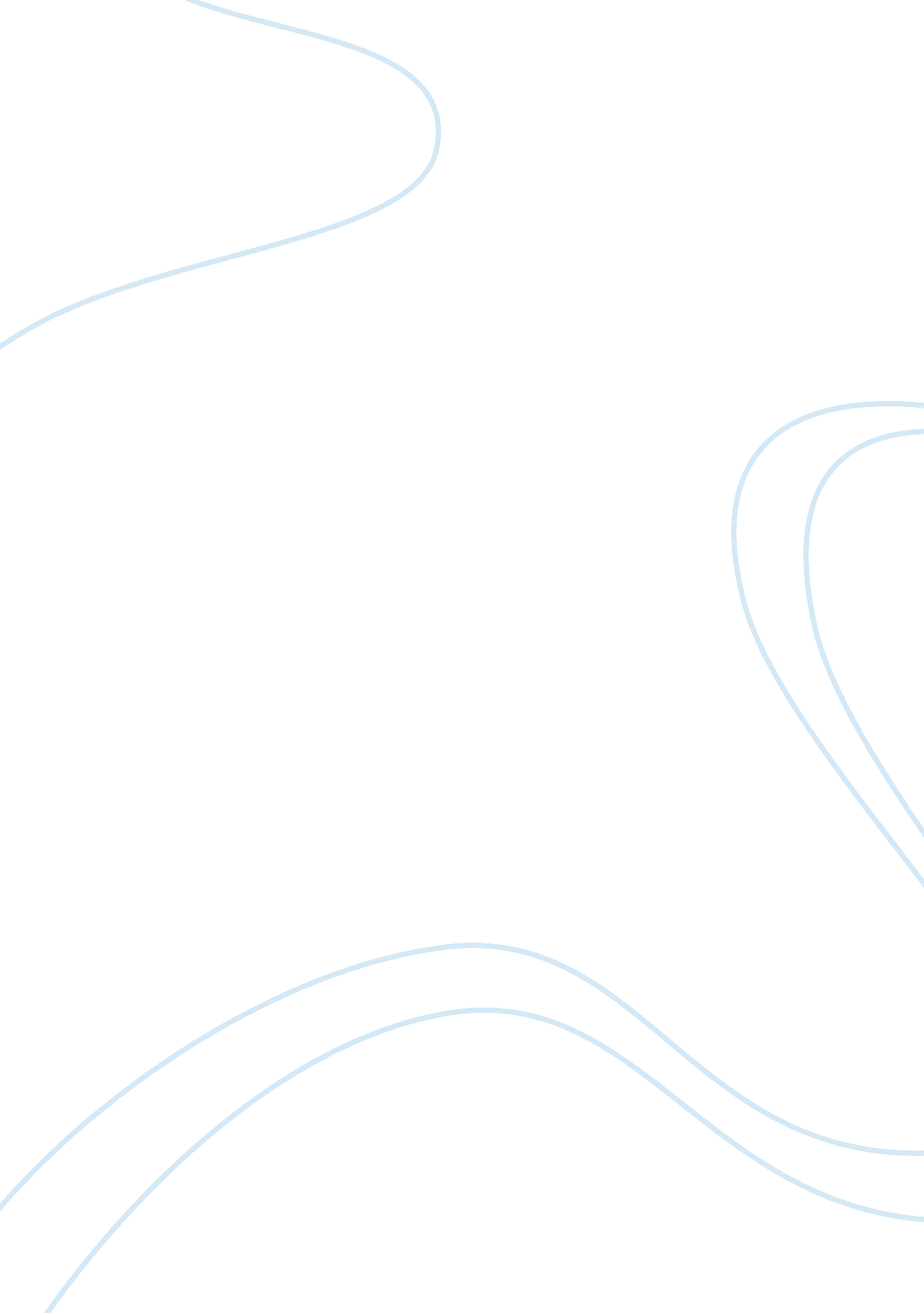 Presurgical functional cortical mapping using electromagnetic source imagingHealth & Medicine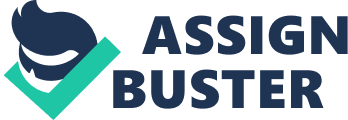 Introduction Functional cortical mapping (FCM) aims at localizing eloquent functional cortex using a range of invasive and non-invasive methods ( 1 ). Its main indication is to characterize the anatomical relationship between functionally eloquent cortex and the extent of a planned surgical resection, e. g., of an intracranial tumor or the putative epileptogenic zone in patients with pharmacoresistant focal epilepsy. In the latter patient group, results of FCM are usually interpreted in conjunction with structural magnetic resonance imaging (MRI), neuropsychological findings, positron emission tomography (PET), single photon emission computed tomography (SPECT) and video-electroencephalography (EEG) monitoring ( 1 ). The advent of non-invasive FCM methods has substantially influenced the care of neurosurgical candidates. Indeed, the availability of FCM results based on non-invasive approaches before surgery allows for a better estimation of the risk-benefit ratio of the planned neurosurgical procedure with better patients' counsel, optimized neurosurgical strategies, as well as tailored resection extents. Overlap between functionally eloquent cortex as identified by non-invasive FCM and lesional or epileptogenic zones may even argue against surgery or for alternative therapeutic strategies. This paper reviews currently available FCM methods with a special emphasis on electromagnetic source imaging. Strengths, weaknesses and limitations of electromagnetic source imaging in relation to other modalities commonly used for mapping of verbal language, sensorimotor, memory, visual, and auditory functions are also presented. Functional Cortical Mapping Methods Non-invasive Methods Anatomical Landmarks Identification of anatomical landmarks in structural cerebral imaging represents an easy and fast approach to localize functionally eloquent cortex. However, inter-rater reliability is significantly lower than with FCM results, even within the same subject and across successive analyses over several days ( 2 ). Furthermore, anatomic variability, lesion-induced plasticity, and displacement considerably limit accuracy and viability of this approach [for references, see, e. g., ( 3 , 4 )]. Functional Magnetic Resonance Imaging (fMRI) Among the various non-invasive FCM techniques that can be used in humans, fMRI is by far the most commonly used ( 5 ). Active brain areas are detected indirectly by relying mostly on task-related changes in regional brain perfusion. Blood oxygenation level dependent (BOLD) signal changes can then be detected by fMRI. The resulting spatial resolution of fMRI is excellent (~1 mm, including deep locations). However, the dependence on the comparably slow hemodynamic response limits its temporal resolution (~1 s) ( 6 ). Furthermore, the neurovascular coupling may be altered by lesional processes in the vicinity, potentially leading to spurious fMRI results ( 7 , 8 ). Moreover, activation patterns of single patients with brain disorders can be more difficult to interpret than those obtained in individuals or groups of healthy subjects ( 8 , 9 ). Electric Source Imaging (ESI) and Magnetic Source Imaging (MSI) Magnetoencephalography (MEG) and EEG are non-invasive methods that record magnetic and electric fields, respectively. These are generated by excitatory or inhibitory postsynaptic potentials at the apical dendrites of neocortical pyramidal cells. Determination of the anatomical location of the sources generating the measured signal is known as magnetic and electric source imaging (MSI and ESI, respectively). This is achieved by combining MEG or EEG data with structural MRI. For the purpose of clarity, we will henceforth only use MEG and EEG to refer to MSI- or ESI-based FCM. In contrast to EEG, MEG is sensitive mainly to tangential neocortical source components. Consequently, it detects activity mainly from the sulcal walls, while small areas at the crown or in the sulcal depth barely contribute to detectable signals ( 10 ). Sensitivity of both EEG and MEG decreases with increasing cortical depth. The number of sensors, amplitude of background activity and, in EEG, smearing of the field distribution due to variations in skull resistivity, account for differences in recorded signals ( 11 ). For a comprehensive review on mechanisms of MEG and EEG signal generation, see ( 12 ). Data from EEG and MEG are complementary and combined analysis has been shown to outperform the single modalities alone in the presurgical evaluation of patients with epilepsy in the context of source localization ( 13 ). Still, this combined approach is rarely used for FCM and comparable studies for simultaneous FCM in MEG and EEG are, to the best of our knowledge, lacking. Transcranial Magnetic Stimulation (TMS) TMS is a non-invasive form of neurostimulation. Magnetic fields applied focally are used to induce or inhibit electric activity of targeted neurons via electromagnetic induction. Neuronavigation using the patient's individual structural MRI (and eventually results from other FCM modalities) allows for better targeted stimulation (nTMS). In the context of FCM, it is used primarily for verbal language and primary motor (M1) cortex localization ( 14 – 17 ) in specialized centers. Invasive Methods Intracarotid Amobarbital Test (IAT) Wada and Rasmussen described in 1960 the intracarotid injection of amobarbital for the lateralization of cerebral speech dominance ( 18 ). Sodium amobarbital is injected into a single internal carotid artery via transfemoral arterial catheterization. This procedure transiently suppresses neuronal function of the corresponding brain hemisphere depending on the respective vascular supply, mainly the ipsilateral anterior and middle cerebral arteries. Patients then undergo verbal language and neuropsychological testing during the transient unilateral hemispheric anesthesia, evaluating language and memory functions. The procedure is then repeated for the contralateral hemisphere. The IAT or “ Wada-Test” allows for lateralization but not localization of brain areas involved in verbal language and memory functions ( 19 ). Limitations and shortcomings include risks of stroke, hemorrhage, infection (morbidity around 3–5%) and the possibility of arterial crossflow to the contralateral hemisphere via the circle of Willis—for reviews or discussions, see, e. g., ( 20 , 21 ). Direct Current Stimulation Direct current stimulation (DCS) is used in awake craniotomy for language-, motor- and memory mapping. For a review, see ( 22 ). Intracranial EEG electrodes record local field potentials and can also be used for stimulation purposes. Cortex areas are labeled as eloquent either via gain/loss of the specific function, i. e., motor jerks, speech arrest, memory deficits, or via alterations of simultaneously recorded local field potentials or targeted electromyography ( 22 ). EEG/MEG Functional Cortical Mapping Compared to Other Methods Verbal Language Function Presurgical and potentially intraoperative investigation of verbal language function is mandatory to avoid postoperative language deficits if surgery involves resection near (presumed) language eloquent cortex. Language related cortex is extensive and bilateral, although one hemisphere is usually dominant. Two broad processing streams can be distinguished: a ventral stream for speech comprehension (bilateral, temporal lobes) and a dorsal stream for sensory-motor integration (asymmetric, temporo-parietal junction, and frontal lobe). For comprehensive reviews, see, e. g., ( 23 , 24 ). In a healthy population, ~95% of right-handers and ~76% of left-handers have left—hemisphere language dominance ( 25 , 26 ). In patients with epilepsy, the rate of left—hemisphere language dominance drops significantly, with rates of 63−96% (right-handers) and 48−75% (left-handers) ( 26 , 27 ). Assessment of hemispheric dominance and intra-hemispheric cortical representation of speech processing and production are the main objectives of language FCM ( 5 ). IAT has been considered the gold standard for the evaluation of language hemispheric dominance. However, this role has been challenged by non-invasive methods ( 21 ). fMRI is the most widely used modality for assessment of language function, but EEG/MEG allow for characterization of temporal, spectral and also spatial dynamics of receptive and expressive language processing ( 5 , 28 ). Assessment of Hemispheric Dominance of Receptive Verbal Language Function A frequently used approach for assessment of hemispheric receptive verbal language dominance was proposed by Papanicolaou et al. ( 29 ). It evaluates late (about 200 and 800 ms post stimulus) event related fields by use of an equivalent current dipole model. This approach showed consistent concordance of 86–92% between MEG and IAT results ( 29 – 33 ) and with findings from intracranial cortical stimulation ( 34 ). Other strategies apply beamforming ( 35 ) and evaluate the spatial distribution of oscillatory changes related to silent reading. Lateralization of desynchronized/suppressed beta- (13–25 Hz) and gamma-activity (25–50 Hz) in regions of interest is analyzed and used to calculate a laterality index. This method showed concordance with IAT results in 95% of patients. Wilenius et al. ( 36 ) found a sensitivity of 67% and a specificity of 100% of stronger MEG responses to vowels than tones in the left hemisphere. Furthermore, distributed source models, such as e. g., MR-FOCUSS have been successfully used for verbal language lateralization, as demonstrated by Bowyer et al. ( 37 ). Their approach of laterality index determination for multiple time intervals showed agreement with IAT results in 89%. Active participation for the assessment of verbal language dominance using MEG may not be needed, as passive (listening) paradigms have also been described ( 38 , 39 ). Intrahemispheric Representation of Speech Processing and Language Production IAT does not allow for an arterial injection of amobarbital that is selective enough to discriminate the sublobar structures involved in verbal language processing. Therefore, in clinical practice, intrahemispheric verbal language localization is primarily evaluated using fMRI or MEG preoperatively, or using direct current stimulation (DCS) intraoperatively. Various protocols for the assessment of areas involved in verbal language comprehension ( 29 , 40 – 42 ) and production ( 43 , 44 ) are in routine clinical and research use. Using fMRI or MEG results as starting and end points for tractography further allows estimation of functional white matter pathways for planning of surgery or targeted intraopearative DCS testing ( 45 ). Most studies suggest a high inter-subject variability of language-related activations, as well as high degrees of cortical plasticity in patients with brain disorders ( 28 , 46 , 47 ). Even DCS results have been shown to provide an incomplete representation of verbal language function with consecutive postoperative functional deficits ( 48 ). Furthermore, nTMS, as well as nTMS-based DTI fiber tracking, have been applied successfully ( 49 ) but are, to the best of our knowledge, not currently in widespread clinical use. Validation and Comparison fMRI possibly provides better prediction of postoperative verbal language and memory deficits compared to IAT ( 50 , 51 ), and shows concordance with IAT results in about 80–90% of cases ( 8 ). fMRI holds the potential to replace IAT for determination of hemispheric language dominance in many cases ( 5 , 52 ). However, sites of fMRI activation do not necessarily reflect cortex essential for verbal language function and conversely, areas not activated by the fMRI paradigm under use may prove to be relevant ( 5 ). The precise intra-hemispheric localization of essential verbal language areas, especially in patients, remains suboptimal ( 5 , 7 , 8 ). Sensitivity of fMRI for DCS sites ranges from 59 to 100%, specificity from 0 to 97% ( 53 ). Multiple approaches have been evaluated and validated for MEG verbal language lateralization. Stimulation paradigms usually test for language comprehension or language production. Agreement with IAT is about 86–92% for word recognition tasks ( 31 , 32 ), and 78–82% for language production, depending on the specific experimental design ( 28 ). Data on the comparison of localization accuracy of MEG mapping and DCS are sparse ( 54 ). Hirata et al. ( 42 ) reported distances between MEG activation maxima and DCS positive sites of 6. 0 ± 7. 1 mm, Simos et al. ( 34 ) described concordant results in a case report. Babajani-Feremi et al. ( 55 ) showed that the combination of fMRI, high-gamma electrocorticography (ECoG) and MEG predicted postoperative language decline best, while integrating fMRI and MEG provided the best trade-off between model complexity and prediction accuracy. Tarapore et al. ( 56 ) compared TMS, DCS, and MEG for language mapping in the same patients and found high sensitivity and specificity (90 and 98%) of TMS for DCS results in a population of 12 patients with lesions around cortical language areas, while MEG results correlated with TMS sites only in 5 subjects and DCS sites in 2 subjects. Other studies support the high sensitivity of TMS for DCS positive sites, but find reduced specificity, e. g., 90. 2 and 23. 8% by Picht et al. ( 57 ). Ille et al. ( 58 ) report a sensitivity of 100% and a specificity of 8%. In a separate study ( 59 ), the same group could achieve a sensitivity of 98% and a specificity of 83% by combining the results of TMS and fMRI. Comparative EEG, DCS, and/or invasive EEG data for language mapping is not available. Clinical MEG societies regard MEG as a validated tool for presurgical evaluation of patients in respect to the assessment of verbal language-dominant hemisphere and consider it as a potential replacement for IAT in most patients ( 60 ). However, MEG should not be considered as a replacement for DCS or awake surgery to spare eloquent language areas close to resection borders ( 60 ). However, the predictive value of DCS itself is debated and limits its value as a gold standard ( 21 ). Ilmberger et al. ( 61 ) describe DCS positive sites within the resected lesion as significant risk factor for postoperative language disturbances. However, only 53% of patients with such findings developed a new language-related deficit. Furthermore, postoperative language deficits are often only transient although DCS positive sites have been at least partially resected ( 62 ). Additionally, Cervenka et al. ( 63 ) reported postoperative deficits in 7 of 11 operated patients which were not anticipated by DCS. This may in part be caused by temporal and financial limitations leading to “ incomplete mapping,” as the authors point out. Sensorimotor Function In patients with lesions or epileptogenic zones located at the central region, mapping of sensorimotor cortex is utilized to locate primary somatosensory (S1) and motor (M1) areas ( 64 ). While structural landmarks enable the identification of anatomical primary sensorimotor (SM1) cortex, space-occupying lesions may result in considerable displacement and structural alterations. Furthermore, motor areas are especially capable of functional reorganization to neighboring or possibly even remote areas ( 65 ). Sensorimotor mapping enables localization of functionally eloquent cortex in the individual patient, and thus the tailoring of resective neurosurgery. Alongside fMRI, DCS and nTMS, MEG has been applied successfully for this indication—for reviews, see ( 66 – 68 ). Studies reporting on EEG–based sensorimotor FCM and its clinical value are however sparse ( 69 , 70 ) or are evaluated as part of simultaneous EEG/MEG recordings ( 71 , 72 ). Somatosensory Functional Cortex Mapping Clinical MEG/EEG mapping of S1 cortex typically utilizes either electrical or mechanical stimulation. The former follows principles of, e. g., median or tibial nerve electrical stimulation as frequently applied in neurological and neurosurgical practice ( 3 , 6 , 73 – 79 ). Stimulation sites are chosen according to the location of the lesion and the estimated relation to functional cortex. As the duration of the procedure amounts to only a few minutes, multiple stimulation targets can be evaluated, e. g., for comparison with contralateral cortex. Furthermore, stimulation of several sites can be combined into a single measurement run with only slightly extended duration. One study performed in 325 consecutive patients with various brain disorders demonstrated that the success rate of somatosensory mapping based on electrical median and tibial nerve stimulations was significantly lower for the feet than for the hands (95. 3% for the hands vs. 76% for the feet) ( 77 ). Electrical stimulation however is rather uncomfortable and associated with high-amplitude stimulation artifacts. Stimulation of the face, as well as investigations of children or pain-sensitive patients are therefore usually performed using pneumatic stimulation ( 80 , 81 ). This procedure utilizes pneumatic stimulation devices with balloon diaphragms, which are moved using pressurized air. Due to the longer latency and higher variability of pressurization, the onset of the evoked activity occurs later and is less sharp. Somatosensory and motor mapping can be combined into a single recording session to limit the overall measurement duration ( 82 ). Presurgical somatosensory FCM in patients with brain lesion located close to the central sulcus is, in most instances, used to properly locate the central sulcus and assess likely functional (i. e., motor function) risks associated with resective surgery [see, e. g., ( 6 )]. Still, this approach provides indirect information about the location of motor function, and might therefore be misleading in certain circumstances (e. g., brain lesion inducing substantial anatomical displacement). Motor Cortex Mapping The spectrum of FCM paradigms and analytical techniques to locate M1 cortex mainly rely on motor evoked fields/potentials (MEF/MEP) and on the suppression of rolandic (alpha and) beta rhythm(s). Additional methods can also be used such as cortico-muscular (CMC) or cortico-kinematic (CKC) coherence. Motor evoked field/potential or readiness paradigms ( 73 , 77 , 83 – 85 ) utilize either externally cued or self-paced movements or muscle contractions. Most common are finger tapping and hand closing/opening. Simultaneous recording of EMG (electromyography) enables the exact determination of movement onset. Analysis of the averaged signal then evaluates activity approximately 30–40 ms before movement ( 60 ). Motor activity is accompanied by event-related desynchronization (ERD) or suppression of oscillatory activity in the alpha and beta frequency bands ( 86 ). This mu-rhythm, alpha- and beta-band suppression can be localized using, e. g., beamforming ( 3 , 77 , 87 – 89 ). Paradigms include, e. g., hand grasping ( 88 ) and finger extension ( 3 ), or ankle flexion/extension ( 77 ). Importantly, the beta-band movement-related suppression is organized in a somatotopic manner along the precentral gyrus, while this is less clear for the alpha-band suppression, which has been shown to mainly occur close to the hand region of the postcentral gyrus regardless of the body part moved ( 90 ). This explains why beta-band suppression is usually preferred over alpha-band suppression for M1 cortex mapping. The success rate of motor mapping based on movement-related beta-band suppression has been shown to be lower for the feet than for the hands (94. 6% for the hands vs. 81. 8% for the feet ( 77 ). Coherence approaches (3, 88) evaluate the functional coupling of neuronal activity with either muscular activity [as measured by electromyography (EMG)] or movement kinematics. Statistical approaches localize cortical areas of significant coupling with these external reference signals. Stimulation paradigms typically utilize isometric contractions for CMC and recording of (active or passive) movement kinematics with, e. g., accelerometers for CKC ( 4 , 91 – 93 ). CMC is considered to reflect mainly the efferent flow of motor commands from M1 cortex to the periphery [for a detailed discussion, see, e. g., ( 94 )] while CKC mainly reflects movement-related somatosensory proprioceptive afferent input to the contralateral SM1 cortex ( 91 , 95 ). Of note, MEG and fMRI activations may also be used to support identification of the corticospinal tract ( 83 ). Aoyama et al. ( 96 ) have combined MEG and tractography for planning of stereotactic irradiation of arteriovenous malformations. Validation and Comparison MEG-based localization of the SM1 cortex shows high agreement with DCS and fMRI—for a review, see, e. g., ( 67 ). Validation based on DCS has been mainly obtained for somatosensory evoked fields ( 67 ), to a smaller extent for motor evoked fields ( 85 ) or movement-related beta-band suppression ( 87 ), and on a few patients for CMC ( 67 ). To the best of our knowledge, such validation has not been reported for CKC. Discrepancies between MEG and DCS amount to about 10 mm ( 81 ). The comparison of DCS and MEG may however be limited by the spread of the stimulation electrical current, which is largely unknown in the individual case ( 67 ), as well as the sensitivity of MEG to sulcal rather than gyral-apical sources. Of note, the intersession reliability of MEG S1 cortex mapping based on electrical median nerve stimulation has been showed to be about 8 mm confidence interval around the estimated location of S1 cortex ( 79 ), which is not far from the reported average discrepancy between MEG and DCS. In comparison to fMRI, MEG shows comparable, and in some patients even superior results ( 6 , 73 , 80 , 97 – 102 ). Mean differences between somatosensory fMRI and MEG results are reported in the range from about 15 mm ( 73 ) to 23 mm ( 70 ), and for M1 cortex, localizations from 10 mm ( 73 ) to 27. 9 mm ( 70 ). The comparably large variation may be caused by different experimental setups and analysis techniques. Klamer et al. ( 70 ), for example, used a distributed source model, whereas, Kober et al. ( 73 ) used single equivalent current dipole modeling. In addition, it should be noted that the accuracy of fMRI is also limited by noise, especially in suboptimal recording conditions, which are frequently encountered in clinical practice. High variability may therefore also originate from limited signal-to-noise ratio. In patients with tumors or vascular lesions in the vicinity of the SM1 cortex, localization of SM1 cortex using fMRI may be difficult due to lesion-induced alterations of regional cerebral blood flow and susceptibility artifacts ( 103 , 104 ). In these patients, MEG may provide superior results, due to the direct measurement of neuronal activity ( 105 ). MEG also presents an additional key strength over fMRI, which is the ability to investigate in one single MEG session different neurophysiological processes (i. e., evoked magnetic responses, induced magnetic responses, and coupling between peripheral and cortical signals) that can be altered or affected differently by brain lesions or patients' clinical status. Thus, MEG provides the unique opportunity to acquire several MEG “ functional localizers” of the SM1 cortex in a reasonable time for the patients ( 3 ). “ Functional localizer” here refers to a given MEG mapping method to localize the SM1 cortex (see Somatosensory functional cortex mapping and Motor cortex mapping), regardless of the source reconstruction methods used (i. e., equivalent current dipole modeling, minimum norm estimate, spatial filtering approaches). The anatomical convergence of the different MEG functional localizers at the central sulcus has been demonstrated in healthy subjects for hand sensorimotor functional mapping and contributes to the assessment of the confidence level in non-invasive functional mapping results (compared with a uni- or bimodal approach) and to determine the clinical need to undergo further intracranial mapping procedures ( 3 ). It also represents a nice way to indirectly validate the localization accuracy of MEG mapping methods not validated by DCS (e. g., CKC) by comparing them with validated methods (e. g., somatosensory evoked fields, motor evoked fields, beta-band suppression). Such approach also increases the yield of MEG in case of failure, inaccurate or atypical localization of one MEG functional localizer or fMRI mapping ( 3 , 67 ). Navigated transcranial magnetic stimulation (nTMS) is increasingly applied for presurgical mapping of SM1 cortex ( 106 ). A number of studies have shown clinical value for resections of lesions in motor eloquent areas ( 107 – 109 ), as well as a good concordance with DCS ( 110 – 113 ) with, in some cases, smaller distances between nTMS and DCS vs. fMRI and DCS ( 110 ). Tarapore et al. ( 56 ) evaluated TMS, MEG and DCS for motor mapping in the same population and report distances of 2. 13 ± 0. 29 mm between TMS and DCS motor sites and 4. 71 ± 1. 08 mm between MEG and DCS. Studies evaluating EEG for FCM of SM1 cortex are limited. Klamer et al. ( 70 ) compared high-density EEG (hdEEG) and MEG with a similar channel number with fMRI as reference standard. They reported, that, using volume conductor models based on the individual anatomy, source imaging relying on hdEEG may provide localizations that are closer to fMRI than MEG. Mean Euclidean distances were 21. 7 mm between EEG and fMRI, and 27. 9 mm between MEG and fMRI for motor activity. However, the comparably large deviations of both EEG and MEG suggest that both electromagnetic modalities may be sensitive to different aspects of neural activity than fMRI. This is further supported by deviations of fMRI itself from DCS localizations. Korvenoja et al. ( 6 ), for example, reported that fMRI was concordant with intraoperative findings in only 11 of 15 patients. Lascano et al. ( 69 ) found good concordance of source imaging relying on hdEEG and fMRI with distances of only 3 to 8 mm. Both, however, deviated from DCS by 13–14 mm. This study further supports the clinical value of EEG especially with a high number of channels. It also highlights the different perspectives of M/EEG, fMRI, and DCS mapping and illustrates the importance of the choice of a gold or, better, reference standard. Memory Function Due to the overlap in declarative memory function and lesions associated with mesial temporal lobe epilepsy (MTLE), memory impairment is common in this group of patients. Verbal memory decline can be observed in 30–85% of patients who undergo left temporal resection, whereas non-verbal memory deterioration after right (- or left) temporal resection affects 30–50% ( 51 , 114 – 116 ). IAT is considered the gold standard for the assessment of declarative memory function. Impaired memory performance is usually found in about 20–30 % of cases injected ipsilateral to the seizure onset zone and in 60–80% after contralateral injection ( 117 – 119 ). Based on these results, several authors consider IAT results as a prognostic tool to predict postsurgical declarative memory, although results on the predictive value of IAT are contradictory and controversial ( 120 – 123 ), and memory results on repeated IAT are much less robust than those of verbal language testing ( 15 ). In addition to the methodological drawbacks of IAT, there is no guarantee that amobarbital can be sufficiently delivered to the targeted hippocampal formation ( 124 , 125 ). fMRI, MEG, PET, and TMS, as well as several combined/integrated methods are non-invasive alternatives evaluated for declarative memory functional mapping ( 126 ). In this context, fMRI is by far the most popular and widely used solution. For a comprehensive review, see e. g., ( 122 ). To the best of our knowledge, MEG (or EEG) are not in (routine or validated) clinical use for declarative memory FCM. The most important obstacle might be the detection of hippocampal activation due to the limited sensitivity of MEG to deep sources—a problem that has been addressed, leading to the implementation of research protocols including the evaluation of deep structures via MEG ( 127 – 130 ). Clinical research in this area remains sparse. Maestú et al. ( 131 ) investigated verbal episodic memory in 9 patients with left MTLE in comparison to 9 healthy controls. MEG showed a left-hemisphere-dominant activation pattern in healthy controls, whereas patients' activation patterns showed mainly right-hemispheric dominance. Three patients underwent left anterior temporal lobectomy. They showed no significant postoperative memory loss and Engel class 1A/B outcome. These data suggest, that MEG has the potential to be used for memory FCM, but further studies are clearly needed. Validation and Comparison Even though it is considered the gold standard, the role of IAT in the prediction of postoperative declarative memory outcome remains controversial. Rathore et al. ( 123 ) reported memory outcome data on 116 patients after left anterior temporal lobe resection. Approximately one third of patients had “ failed” IAT, meaning that test results indicated ipsilateral memory representation. After resection (operation was performed regardless of IAT-results), no difference was found between the group who failed and those who passed the IAT. fMRI results show good concordance with IAT, which is also the basis for most validation studies. Throughout the literature, there is a great heterogeneity regarding the experimental paradigms used, but verbal memory tasks show the most consistent and clinically useful results ( 132 ). To the best of our knowledge no validated method of declarative memory functional mapping relying on MEG or EEG exists. Visual Cortex Damage to the visual cortex or optic radiations may result in partial or complete anopia, whereas congenital defects or lesions might result in functional reorganization ( 133 , 134 ). Presurgical FCM provides localization information of potentially displaced primary visual (V1) cortex either using EEG, MEG, or fMRI and thus helps to avoid such damage. Due to the fact that partial anopia is rather accepted by doctors and patients in certain circumstances, visual FCM is of limited clinical value. Therefore, functional mapping of V1 cortex is rarely applied in comparison to, e. g., FCM of verbal language or SM1 areas. Correspondingly, literature on application in clinical settings is sparse, in comparison to studies focusing on basic neuroscientific research of the visual system. Early components of visual evoked activity in EEG and MEG (visual evoked potentials—VEP and visual evoked fields—VEF) localize to V1 cortex. Paradigms apply pattern reversal stimuli, such as checkerboards, presented to a hemifield or a single quadrant ( 135 – 137 ). Sources of early evoked activity occurring approximately 100 ms after stimulus onset ( 135 , 138 ), i. e., pattern reversal, can be modeled using single equivalent current dipolar models ( 135 ). Presence of a lesion may result in prolonged latencies ( 139 ). Robustness of the method is critically dependent on stimulation quality, which is substantially influenced by the projection equipment and the variability of stimulus onset. Similar to approaches in language and motor systems ( 45 , 83 ), MEG activations have been combined with tractography to support identification of V1 and the optic radiation ( 140 ). Validation and Comparison EEG-based visual evoked potentials are used for intraoperative neurophysiological monitoring, which evaluates response latencies and amplitudes rather than localization ( 141 ). Studies on presurgical EEG-based FCM of V1 cortex are lacking. DCS, e. g., during invasive Video-EEG monitoring for presurgical evaluation of refractory focal epilepsy, provides high accuracy and selectivity for different aspects of the visual system ( 142 ). A comparison of MEG mapping with DCS has not been performed. In principle, TMS can stimulate and thus localize V1 cortex ( 143 ), however, clinical evidence is lacking. Consequently, there are no data available relating M/EEG to TMS. fMRI has shown the ability to accurately localize V1 cortex and differentiate correlates of different stimulus aspects, such as visual field eccentricity and angular position by sophisticated paradigm design ( 144 ). Localization accuracy has been evaluated in comparison to DCS in a handful of studies ( 145 , 146 ), which nevertheless show very high concordance rates. Comparisons between EEG and MEG V1 cortex FCM are not available. Auditory Cortex Auditory mapping is clinically applied in patients with lesions or structural alterations within or near Heschl's gyrus ( 147 ). Lesional growth may lead to displacement and also reorganization of primary auditory areas. Identification by using anatomical landmarks alone may be challenging in few cases. Cortical deafness as a result of a lesion or surgical procedure is, however, a rare complication due to the redundant bilateral representation ( 148 ). This explains why auditory FCM is actually of limited clinical usefulness. Latencies and amplitudes of, e. g., the N100 response or its magnetic counterpart M100 (or N100 m) may be changed in patients with autism ( 149 , 150 ), dyslexia ( 151 ), corticobasal degeneration ( 152 ), ischemic lesions ( 153 ), and tumors ( 147 ). Auditory stimulation in EEG/MEG recordings typically use monaural presentation of brief sine or click tones with white noise masking of the contralateral ear ( 60 ). Averages of 200–500 trials are then analyzed regarding amplitudes and latencies. Localization analysis usually focuses on the N/M100 response and relies on equivalent current dipole modeling. Early brainstem auditory evoked potentials are not well-recorded with MEG ( 60 ), but are detectable when using a considerably larger number of averages ( 154 ). Uni- and bilateral auditory stimulation results in bilateral activation of auditory cortices, reflected by bilateral dipolar generators. In EEG, this leads to merging potentials with a maximum negativity over the vertex and positivity over the basal temporal lobes. Due to the different sensitivity and rotated orientation of magnetic fields, the two components are easier to separate in MEG. Furthermore, generators of auditory activity have a predominantly tangential orientation, which improves SNR in MEG ( 155 ). Validation and Comparison Early studies have shown the accuracy of MEG ( 156 , 157 ) and EEG ( 158 ) to localize auditory evoked activity ( 159 ). Scarff et al. ( 160 ) conducted EEG-fMRI measurements of auditory evoked activity. They reported good concordance of both methods in the horizontal plane. However, EEG dipoles localized more cranially than fMRI. Increasing the number of electrodes from 64 to 128 improved the concordance. Shahin et al. ( 161 ) evaluated auditory activity with simultaneous recordings of MEG and EEG and reported a good concordance regarding localization, although source amplitudes differed depending on the orientation of generators. Between-subject-variability of localizations was lower in MEG compared to EEG. Studies comparing accuracy of MEG, EEG and DCS or nTMS for identification of the auditory cortex in a clinical context are not available. New Approaches The evaluation of functional connectivity has gained considerable interest in the last years, partially due to methodological and technical advances. Going beyond the absolute activation and focusing on functional integration patterns between brain areas has opened new opportunities for FCM. These new approaches enable identification of functional networks, rather than task-based individual activated areas. The main hypothesis assumes that this provides a more complete and realistic view of human brain function. While most studies currently focus on physiological activity in healthy subjects, there are promising findings with potential for novel clinical application ( 162 ). For example, Doesburg et al. ( 163 ) showed functional connectivity and cross-frequency modulation in the gamma and theta frequency bands during a verb generation paradigm in expressive language networks. These findings did not necessarily coincide with the localization of, e. g., task-based gamma power modulations. Although they observed this functional connectivity structure in left- and right-sided regions, cross-frequency modulations were more pronounced in the left frontal cortex and particularly in the inferior frontal gyrus. Such features of neuronal communication may therefore represent candidates for potentially more specific FCM of, e. g., verbal language-related brain areas. Evaluation of functional connectivity patterns in the resting brain (i. e., in the absence of any explicit task) potentially also provides relevant information for localization of functionally eloquent cortices in fMRI ( 164 ) and MEG ( 165 ). Martino et al. ( 164 ) evaluated such resting state functional connectivity (rsFC) in the vicinity of tumors and compared the results with DCS. Decreased rsFC in the tumor vicinity was associated with absence of eloquent cortex (via DCS) in all cases, while increased rsFC indicated the presence of eloquent cortex (via DCS) in 64% of patients. Tarapore et al. ( 165 ) utilized the rsFC method in MEG to predict postoperative functional deficits in patients undergoing glioma surgery. They showed that patients with increased rsFC in the tumor area presented with new neurological deficits in 25% of cases at 6 months after surgery vs. 0% in patients with decreased rsFC. These findings are corroborated by similar results using resting state fMRI data ( 166 ). The main limitation of such approaches is currently the limited availability of clinical studies. In addition, analysis methodology is complex and diverse, with little standardization at this point. Furthermore, the specific functional significance of individual resting state and connectivity measures remains largely unclear ( 166 ) and requires further investigation. Machine learning algorithms are transforming multiple medical fields. Clinical applications are already in use in various domains—predominantly in image processing, classification and segmentation ( 167 ). Roland et al. ( 168 ) used a machine learning approach on resting state fMRI for sensorimotor cortex mapping and compared results with DCS in 16 pediatric patients with epilepsy. The authors report comparable functional localization between the two methods. In the future, machine learning might find further application in FCM, e. g., based on methods and findings in the field of brain-computer interfaces ( 169 ). However, specific analysis protocols, thorough evaluation of the applied algorithms and clinical validation are lacking at this time. Finally, studies demonstrated that FCM based on the investigation of event related enhancement of high gamma activity as recorded by invasive recordings or electrocorticography during awake craniotomy might be of high interest for the mapping of verbal language and motor eloquent cortex ( 170 – 173 ). Still, this approach is mainly used in some specialized centers and further validation studies are needed. Discussion For any validation of FCM methods, the choice of the reference standard used to validate the methods is crucial. DCS either intraoperatively or during invasive monitoring with subdural or depth electrodes is considered as one gold standard. However, data on current flow from the electrodes through the cortex is sparse in addition to how such currents interact with the neuronal architecture beyond single cell responses. In addition, different methods might be sensitive to different aspects of neural activity. Lascano et al. ( 69 ) described a systematic difference between hdEEG and fMRI regarding S1 cortex localization, with fMRI showing more lateral activation. The authors argued that this discrepancy may be caused by EEG detecting early activity in Brodmann area 3b, while fMRI would reflect more integrative processes in the more lateral Brodmann area 1. In addition, the predictive value of DCS itself may be limited, as illustrated by Ilmberger et al ( 61 ). The authors report on the outcome of intraoperative mapping of language functions in 149 tumor patients. One of the main risk factors for early postoperative disturbances was a DCS language-positive site within the tumor. However, only 53% of these patients developed a new postoperative deficit. Furthermore, 7 months after surgery, only pre- or postoperative aphasia, and increased age were associated with persisting deficits. Positive stimulation sites within the resected tumor did no longer show a significant influence. While subtle deficits of language function may not have been considered, the predictive value of DCS was therefore limited to early postoperative language function in a portion of the patients. It ultimately did not affect the outcome after this initial phase. This overestimation of functional involvement, as also found in the non-invasive alternatives, does not necessarily contradict clinical utility. However, it imposes limits on the validity of DCS as a “ ground-truth” gold standard, potentially also since it does not and potentially cannot take postoperative reorganization phenomena into account. In a prospective clinical study by Hermann et al. ( 46 ), resection of presumed verbal language eloquent cortex in the superior temporal gyrus was compared with sparing these areas. Postoperative outcomes showed no significant difference in visual confrontation naming. Since intraoperative DCS was not performed, it can only be assumed but is not proven, that language eloquent cortex was resected. As patients underwent classical anterior temporal lobe resections it should be pointed out, that results arguably might have been different, if more extensive resective approaches had been applied. Furthermore, evaluation of subtle verbal language deficits is challenging, especially as postoperative reorganization may mask these. Tate et al. ( 174 ) identified areas in the non-dominant hemisphere, the stimulation of which led to speech arrest. However, only patients with low grade glioma were evaluated, implying that such reorganization may have led to a shift of verbal language-related areas. Especially in patients with atypical hemispheric dominance, all non-invasive methods show limitations. Bauer et al. ( 175 ) published a meta-analysis of fMRI vs. IAT for verbal language lateralization. They reported a concordance rate of 91% in patients with typical language lateralization. However, in patients with atypical lateralization, concordance rate dropped to only 51%. Similarly, while MEG-based verbal language lateralization was concordant with IAT in 32 of 35 patients in a study by Tanaka et al. ( 176 ), the remaining were patients with bilateral language representation. In addition, Picht et al. ( 112 ) reported overestimation of areas involved in verbal language processing by TMS, underlining that this issue does not seem to be a problem of a single modality, e. g., due to limitation of data quality, etc. In light of these limitations, non-invasive localization methods that seek to go beyond mere lateralization can provide only a conservative estimate of essential functional cortex. If such areas are spared by the neurosurgical procedure, functional deficit can thus probably be avoided in most cases. However, on the other hand, a portion of these regions could potentially be resected without any functional deterioration, e. g., to achieve gross total resection in tumor surgery or to completely remove the epileptogenic zone. In the context of epilepsy surgery, this “ conservative” perspective on functionally eloquent cortex may be warranted, especially as quality of life is the central goal. However, tumor surgery requires more aggressive strategies, which would benefit from increased specificity. Focusing on patients undergoing tumor surgery might therefore help to better determine if this conservative approach is indeed mandatory in all situations. The current challenge is to identify markers, which provide a more accurate and robust estimation of this essential, necessary cortex. In general, studies on the direct comparison of different FCM methods in the same patient population are sparse. Most publications focus on the diagnostic accuracy of a single method vs. a mostly invasive reference standard, i. e., DCS or IAT, etc. When postsurgical outcomes are considered, follow-ups are frequently short. Only limited data is available relating presurgical FCM to long-term outcomes and functional reorganization. Results on clinical M/EEG FCM of the auditory or visual system are generally sparse, potentially due to the limited clinical relevance. A main issue for validation of not only M/EEG-based FCM, but also the prognostic value of fMRI, TMS, and even DCS is the very limited availability of prospective, randomized clinical studies. While EEG and MEG register similar activity with differences in sensitivity, EEG is rarely applied for FCM in a clinical context. This is in stark contrast to the wide utilization of EEG in clinical routine for diagnosis and in neurocognitive studies ( 177 ), although these latter ones frequently focus on group sensor-level results rather than specific brain localizations at the individual level. HdEEG is a promising alternative to fMRI and MEG for FCM in a clinical setting though it requires more studies focusing on this application. Both MEG and EEG are sparsely used for FCM in tumor patients in comparison to, e. g., fMRI, while most clinical MEG centers perform functional mapping in the context of epilepsy surgery ( 178 , 179 ). Reasons for the sparse application may be limited availability of reimbursement in many countries and the subsequent constrained access to MEG, but also HdEEG. Furthermore, a wide spectrum of methodological approaches without a clear gold-standard procedure complicates implementation and application in clinical routine, while technical challenges, e. g., to integrate results into neuronavigation, have been solved ( 81 , 180 , 181 ). Further development of existing clinical practice guidelines ( 60 , 182 ) as well as comparative and prospective studies would certainly impact practical application. In conclusion, electromagnetic source imaging provides additional information for functional mapping with reasonable spatial resolution, exquisite temporal resolution and direct information about neural activity. Due to their non-invasive nature, these methods can be applied early in the presurgical workup and can be utilized to optimize the application of invasive means, such as DCS. Further evaluation is needed to investigate their respective clinical added-value. Author Contributions All authors listed have made a substantial, direct and intellectual contribution to the work, and approved it for publication. Conflict of Interest Statement The authors declare that the research was conducted in the absence of any commercial or financial relationships that could be construed as a potential conflict of interest. Acknowledgments XD is Postdoctorate Clinical Master Specialist at the Fonds de la Recherche Scientifique (FRS-FNRS, Brussels, Belgium). The MEG project at the CUB Hôpital Erasme is financially supported by the Fonds Erasme (Brussels, Belgium). References 1. Rosenow F, Lüders H. Presurgical evaluation of epilepsy. Brain. (2001) 124: 1683–700. doi: 10. 1093/brain/124. 9. 1683 PubMed Abstract | CrossRef Full Text | Google Scholar 2. Towle VL, Khorasani L, Uftring S, Pelizzari C, Erickson RK, Spire J-P, et al. Noninvasive identification of human central sulcus: a comparison of gyral morphology, functional MRI, dipole localization, and direct cortical mapping. Neuroimage. (2003) 19: 684–97. doi: 10. 1016/S1053-8119(03)00147-2 PubMed Abstract | CrossRef Full Text | Google Scholar 3. Bourguignon M, Jousmäki V, Marty B, Wens V, Beeck MO de, Bogaert PV, et al. Comprehensive functional mapping scheme for non-invasive primary sensorimotor cortex mapping. Brain Topogr. (2013) 26: 511–23. doi: 10. 1007/s10548-012-0271-9 PubMed Abstract | CrossRef Full Text | Google Scholar 4. Bourguignon M, De Tiège X, Op de Beeck M, Pirotte B, Van Bogaert P, Goldman S, et al. Functional motor-cortex mapping using corticokinematic coherence. Neuroimage. (2011) 55: 1475–9. doi: 10. 1016/j. neuroimage. 2011. 01. 031 PubMed Abstract | CrossRef Full Text | Google Scholar 5. Duncan JS, Winston GP, Koepp MJ, Ourselin S. Brain imaging in the assessment for epilepsy surgery. Lancet Neurol. (2016) 15: 420–33. doi: 10. 1016/S1474-4422(15)00383-X PubMed Abstract | CrossRef Full Text | Google Scholar 6. Korvenoja A, Kirveskari E, Aronen HJ, Avikainen S, Brander A, Huttunen J, et al. Sensorimotor cortex localization: comparison of magnetoencephalography, functional MR imaging, and intraoperative cortical mapping. Radiology. (2006) 241: 213–22. doi: 10. 1148/radiol. 2411050796 PubMed Abstract | CrossRef Full Text | Google Scholar 7. Bartsch AJ, Homola G, Biller A, Solymosi L, Bendszus M. Diagnostic functional MRI: illustrated clinical applications and decision-making. J Magn Reson Imaging. (2006) 23: 921–32. doi: 10. 1002/jmri. 20579 PubMed Abstract | CrossRef Full Text | Google Scholar 8. D'Esposito M, Deouell LY, Gazzaley A. Alterations in the BOLD fMRI signal with ageing and disease: a challenge for neuroimaging. Nat Rev Neurosci. (2003) 4: 863–72. doi: 10. 1038/nrn1246 PubMed Abstract | CrossRef Full Text | Google Scholar 9. Kuchcinski G, Mellerio C, Pallud J, Dezamis E, Turc G, Rigaux-Viodé O, et al. Three-tesla functional MR language mapping: comparison with direct cortical stimulation in gliomas. Neurology. (2015) 84: 560–8. doi: 10. 1212/WNL. 0000000000001226 PubMed Abstract | CrossRef Full Text | Google Scholar 10. Hillebrand A, Barnes GR. A quantitative assessment of the sensitivity of whole-head MEG to activity in the adult human cortex. Neuroimage. (2002) 16: 638–50. doi: 10. 1006/nimg. 2002. 1102 PubMed Abstract | CrossRef Full Text | Google Scholar 11. de Jongh A, de Munck JC, Gonçalves SI, Ossenblok P. Differences in MEG/EEG epileptic spike yields explained by regional differences in signal-to-noise ratios. J Clin Neurophysiol. (2005) 22: 153–8. doi: 10. 1097/01. WNP. 0000158947. 68733. 51 PubMed Abstract | CrossRef Full Text | Google Scholar 12. Riitta Hari MD, Aina Puce P. MEG-EEG Primer . Oxford University Press Available at: http://oxfordmedicine. com/view/10. 1093/med/9780190497774. 001. 0001/med-9780190497774 (accessed September 15, 2018) Google Scholar 13. Aydin Ü, Vorwerk J, Dümpelmann M, Küpper P, Kugel H, Heers M, et al. Combined EEG/MEG can outperform single modality EEG or MEG source reconstruction in presurgical epilepsy diagnosis. PLoS ONE. (2015) 10: e0118753. doi: 10. 1371/journal. pone. 0118753 PubMed Abstract | CrossRef Full Text | Google Scholar 14. Picht T. Current and potential utility of transcranial magnetic stimulation in the diagnostics before brain tumor surgery. CNS Oncol. (2014) 3: 299–310. doi: 10. 2217/cns. 14. 25 PubMed Abstract | CrossRef Full Text | Google Scholar 15. Lehtinen H, Mäkelä JP, Mäkelä T, Lioumis P, Metsähonkala L, Hokkanen L, et al. Language mapping with navigated transcranial magnetic stimulation in pediatric and adult patients undergoing epilepsy surgery: comparison with extraoperative direct cortical stimulation. (2018) 3: 224–35. doi: 10. 1002/epi4. 12110 PubMed Abstract | CrossRef Full Text | Google Scholar 16. Krieg SM, Sabih J, Bulubasova L, Obermueller T, Negwer C, Janssen I, et al. Preoperative motor mapping by navigated transcranial magnetic brain stimulation improves outcome for motor eloquent lesions. Neuro Oncol. (2014) 16: 1274–82. doi: 10. 1093/neuonc/nou007 PubMed Abstract | CrossRef Full Text | Google Scholar 17. Ille S, Sollmann N, Butenschoen VM, Meyer B, Ringel F, Krieg SM. Resection of highly language-eloquent brain lesions based purely on rTMS language mapping without awake surgery. Acta Neurochir. (2016) 158: 2265–75. doi: 10. 1007/s00701-016-2968-0 PubMed Abstract | CrossRef Full Text | Google Scholar 18. Wada J, Rasmussen T. Intracarotid injection of sodium amytal for the lateralization of cerebral speech dominance 1960. J Neurosurg. (2007) 106: 1117–33. doi: 10. 3171/jns. 2007. 106. 6. 1117 PubMed Abstract | CrossRef Full Text | Google Scholar 19. Rouleau I, Robidoux J, Labrecque R, Denault C. Effect of focus lateralization on memory assessment during the intracarotid amobarbital procedure. Brain Cogn. (1997) 33: 224–41. doi: 10. 1006/brcg. 1997. 0894 PubMed Abstract | CrossRef Full Text | Google Scholar 20. Loddenkemper T, Morris HH, Lineweaver TT, Kellinghaus C. Repeated intracarotid amobarbital tests. Epilepsia. (2007) 48: 553–8. doi: 10. 1111/j. 1528-1167. 2007. 00982. x PubMed Abstract | CrossRef Full Text | Google Scholar 21. Papanicolaou AC, Rezaie R, Narayana S, Choudhri AF, Abbas-Babajani-Feremi null, Boop FA, et al. On the relative merits of invasive and non-invasive pre-surgical brain mapping: new tools in ablative epilepsy surgery. Epilepsy Res. (2018) 142: 153–5. doi: 10. 1016/j. eplepsyres. 2017. 07. 002 PubMed Abstract | CrossRef Full Text | Google Scholar 22. Szelényi A, Bello L, Duffau H, Fava E, Feigl GC, Galanda M, et al. Intraoperative electrical stimulation in awake craniotomy: methodological aspects of current practice. Neurosurgical Focus. (2010) 28: E7. doi: 10. 3171/2009. 12. FOCUS09237 PubMed Abstract | CrossRef Full Text | Google Scholar 23. Hickok G. The functional neuroanatomy of language. Phys Life Rev. (2009) 6: 121–43. doi: 10. 1016/j. plrev. 2009. 06. 001 PubMed Abstract | CrossRef Full Text | Google Scholar 24. Middlebrooks EH, Yagmurlu K, Szaflarski JP, Rahman M, Bozkurt B. A contemporary framework of language processing in the human brain in the context of preoperative and intraoperative language mapping. Neuroradiology. (2017) 59: 69–87. doi: 10. 1007/s00234-016-1772-0 PubMed Abstract | CrossRef Full Text | Google Scholar 25. Pujol J, Deus J, Losilla JM, Capdevila A. Cerebral lateralization of language in normal left-handed people studied by functional MRI. Neurology. (1999) 52: 1038–43. doi: 10. 1212/WNL. 52. 5. 1038 PubMed Abstract | CrossRef Full Text | Google Scholar 26. Springer JA, Binder JR, Hammeke TA, Swanson SJ, Frost JA, Bellgowan PSF, et al. Language dominance in neurologically normal and epilepsy subjectsA functional MRI study. Brain. (1999) 122: 2033–46. doi: 10. 1093/brain/122. 11. 2033 PubMed Abstract | CrossRef Full Text | Google Scholar 27. Helmstaedter C, Kurthen M, Linke DB, Elger CE. Patterns of language dominance in focal left and right hemisphere epilepsies: relation to MRI findings, EEG, sex, and age at onset of epilepsy. Brain Cogn. (1997) 33: 135–50. doi: 10. 1006/brcg. 1997. 0888 PubMed Abstract | CrossRef Full Text | Google Scholar 28. Pirmoradi M, Béland R, Nguyen DK, Bacon BA, Lassonde M. Language tasks used for the presurgical assessment of epileptic patients with MEG. Epileptic Disorders. (2010) 12: 97–108. doi: 10. 1684/epd. 2010. 0314 PubMed Abstract | CrossRef Full Text | Google Scholar 29. Papanicolaou AC, Simos PG, Castillo EM, Breier JI, Sarkari S, Pataraia E, et al. Magnetocephalography: a noninvasive alternative to the Wada procedure. J Neurosurgery. (2004) 100: 867–76. doi: 10. 3171/jns. 2004. 100. 5. 0867 PubMed Abstract | CrossRef Full Text | Google Scholar 30. Breier JI, Simos PG, Wheless JW, Constantinou JE, Baumgartner JE, Venkataraman V, et al. Language dominance in children as determined by magnetic source imaging and the intracarotid amobarbital procedure: a comparison. J Child Neurol. (2001) 16: 124–30. doi: 10. 1177/088307380101600211 PubMed Abstract | CrossRef Full Text | Google Scholar 31. Breier JI, Simos PG, Zouridakis G, Wheless JW, Willmore LJ, Constantinou JE, et al. Language dominance determined by magnetic source imaging: a comparison with the Wada procedure. Neurology. (1999) 53: 938–45. doi: 10. 1212/WNL. 53. 5. 938 PubMed Abstract | CrossRef Full Text | Google Scholar 32. Doss RC, Zhang W, Risse GL, Dickens DL. Lateralizing language with magnetic source imaging: validation based on the Wada test. Epilepsia. (2009) 50: 2242–8. doi: 10. 1111/j. 1528-1167. 2009. 02242. x PubMed Abstract | CrossRef Full Text | Google Scholar 33. Papanicolaou AC, Simos PG, Breier JI, Zouridakis G, Willmore LJ, Wheless JW, et al. Magnetoencephalographic mapping of the language-specific cortex. J Neurosurg. (1999) 90: 85–93. doi: 10. 3171/jns. 1999. 90. 1. 0085 PubMed Abstract | CrossRef Full Text | Google Scholar 34. Simos PG, Papanicolaou AC, Breier JI, Wheless JW, Constantinou JE, Gormley WB, et al. Localization of language-specific cortex by using magnetic source imaging and electrical stimulation mapping. J Neurosurg. (1999) 91: 787–96. doi: 10. 3171/jns. 1999. 91. 5. 0787 PubMed Abstract | CrossRef Full Text | Google Scholar 35. Hirata M, Kato A, Taniguchi M, Saitoh Y, Ninomiya H, Ihara A, et al. Determination of language dominance with synthetic aperture magnetometry: comparison with the wada test. Neuroimage. (2004) 23: 46–53. doi: 10. 1016/j. neuroimage. 2004. 05. 009 PubMed Abstract | CrossRef Full Text | Google Scholar 36. Wilenius J, Lehtinen H, Paetau R, Salmelin R, Kirveskari E. A simple magnetoencephalographic auditory paradigm may aid in confirming left-hemispheric language dominance in epilepsy patients. PLoS ONE. (2018) 13: e0200073. doi: 10. 1371/journal. pone. 0200073 PubMed Abstract | CrossRef Full Text | Google Scholar 37. Bowyer SM, Moran JE, Weiland BJ, Mason KM, Greenwald ML, Smith BJ, et al. Language laterality determined by MEG mapping with MR-FOCUSS. Epilepsy Behav. (2005) 6: 235–41. doi: 10. 1016/j. yebeh. 2004. 12. 002 PubMed Abstract | CrossRef Full Text | Google Scholar 38. Rezaie R, Narayana S, Schiller K, Birg L, Wheless JW, Boop FA, et al. Assessment of hemispheric dominance for receptive language in pediatric patients under sedation using magnetoencephalography. Front Hum Neurosci. (2014) 8: 657. doi: 10. 3389/fnhum. 2014. 00657 PubMed Abstract | CrossRef Full Text | Google Scholar 39. Van Poppel M, Wheless JW, Clarke DF, McGregor A, McManis MH, Perkins FF, et al. Passive language mapping with magnetoencephalography in pediatric patients with epilepsy. J Neurosurg Pediatr. (2012) 10: 96–102. doi: 10. 3171/2012. 4. PEDS11301 PubMed Abstract | CrossRef Full Text | Google Scholar 40. Kamada K, Sawamura Y, Takeuchi F, Kuriki S, Kawai K, Morita A, et al. Expressive and receptive language areas determined by a non-invasive reliable method using functional magnetic resonance imaging and magnetoencephalography. Neurosurgery. (2007) 60: 296–305; discussion 305–306. doi: 10. 1227/01. NEU. 0000249262. 03451. 0E PubMed Abstract | CrossRef Full Text | Google Scholar 41. Breier JI, Castillo EM, Simos PG, Billingsley-Marshall RL, Pataraia E, Sarkari S, et al. Atypical language representation in patients with chronic seizure disorder and achievement deficits with magnetoencephalography. Epilepsia. (2005) 46: 540–8. doi: 10. 1111/j. 0013-9580. 2005. 48904. x PubMed Abstract | CrossRef Full Text | Google Scholar 42. Hirata M, Goto T, Barnes G, Umekawa Y, Yanagisawa T, Kato A, et al. Language dominance and mapping based on neuromagnetic oscillatory changes: comparison with invasive procedures. J f Neurosurg. (2009) 112: 528–38. doi: 10. 3171/2009. 7. JNS09239 PubMed Abstract | CrossRef Full Text | Google Scholar 43. Bowyer SM, Fleming T, Greenwald ML, Moran JE, Mason KM, Weiland BJ, et al. Magnetoencephalographic localization of the basal temporal language area. Epilepsy Behav. (2005) 6: 229–34. doi: 10. 1016/j. yebeh. 2004. 12. 003 PubMed Abstract | CrossRef Full Text | Google Scholar 44. Kamada K, Takeuchi F, Kuriki S, Todo T, Morita A, Sawamura Y. Dissociated expressive and receptive language functions on magnetoencephalography, functional magnetic resonance imaging, and amobarbital studies. case report and review of the literature. J Neurosurg. (2006) 104: 598–607. doi: 10. 3171/jns. 2006. 104. 4. 598 PubMed Abstract | CrossRef Full Text | Google Scholar 45. Kamada K, Todo T, Masutani Y, Aoki S, Ino K, Morita A, et al. Visualization of the frontotemporal language fibers by tractography combined with functional magnetic resonance imaging and magnetoencephalography. J Neurosurg. (2007) 106: 90–8. doi: 10. 3171/jns. 2007. 106. 1. 90 PubMed Abstract | CrossRef Full Text | Google Scholar 46. Hermann B, Davies K, Foley K, Bell B. Visual confrontation naming outcome after standard left anterior temporal lobectomy with sparing versus resection of the superior temporal gyrus: a randomized prospective clinical trial. Epilepsia. (1999) 40: 1070–6. doi: 10. 1111/j. 1528-1157. 1999. tb00821. x PubMed Abstract | CrossRef Full Text | Google Scholar 47. Mnatsakanyan L, Vadera S, Ingalls CW, Zheng J, Sazgar M, Hsu FP, et al. Language recovery after epilepsy surgery of the Broca's area. Epilepsy Behav Case Rep. (2018) 9: 42–5. doi: 10. 1016/j. ebcr. 2017. 06. 002 PubMed Abstract | CrossRef Full Text | Google Scholar 48. Hamberger MJ, Williams AC, Schevon CA. Extraoperative neurostimulation mapping: results from an international survey of epilepsy surgery programs. Epilepsia. (2014) 55: 933–9. doi: 10. 1111/epi. 12644 PubMed Abstract | CrossRef Full Text | Google Scholar 49. Raffa G, Quattropani MC, Scibilia A, Conti A, Angileri FF, Esposito F, et al. Surgery of language-eloquent tumors in patients not eligible for awake surgery: the impact of a protocol based on navigated transcranial magnetic stimulation on presurgical planning and language outcome, with evidence of tumor-induced intra-hemispheric plasticity. Clin Neurol Neurosurg. (2018) 168: 127–39. doi: 10. 1016/j. clineuro. 2018. 03. 009 CrossRef Full Text | Google Scholar 50. Sabsevitz DS, Swanson SJ, Hammeke TA, Spanaki MV, Possing ET, Morris GL, et al. Use of preoperative functional neuroimaging to predict language deficits from epilepsy surgery. Neurology. (2003) 60: 1788–1792. doi: 10. 1212/01. WNL. 0000068022. 05644. 01 PubMed Abstract | CrossRef Full Text | Google Scholar 51. Bonelli SB, Powell RHW, Yogarajah M, Samson RS, Symms MR, Thompson PJ, et al. Imaging memory in temporal lobe epilepsy: predicting the effects of temporal lobe resection. Brain. (2010) 133: 1186–99. doi: 10. 1093/brain/awq006 PubMed Abstract | CrossRef Full Text | Google Scholar 52. Coolen T, Dumitrescu AM, Bourguignon M, Wens V, Urbain C, De Tiège X. Presurgical electromagnetic functional brain mapping in refractory focal epilepsy. Z Epileptol. (2018) 31: 203–12. doi: 10. 1007/s10309-018-0189-7 CrossRef Full Text | Google Scholar 53. Giussani C, Roux F-E, Ojemann J, Sganzerla EP, Pirillo D, Papagno C. Is preoperative functional magnetic resonance imaging reliable for language areas mapping in brain tumor surgery? review of language functional magnetic resonance imaging and direct cortical stimulation correlation studies. Neurosurgery. (2010) 66: 113–20. doi: 10. 1227/01. NEU. 0000360392. 15450. C9 PubMed Abstract | CrossRef Full Text | Google Scholar 54. Schmid E, Thomschewski A, Taylor A, Zimmermann G, Kirschner M, Kobulashvili T, et al. Diagnostic accuracy of functional magnetic resonance imaging, wada test, magnetoencephalography, and functional transcranial doppler sonography for memory and language outcome after epilepsy surgery: a systematic review. Epilepsia. (2018) 59: 2305–17. doi: 10. 1111/epi. 14588 PubMed Abstract | CrossRef Full Text | Google Scholar 55. Babajani-Feremi A, Holder CM, Narayana S, Fulton SP, Choudhri AF, Boop FA, et al. Predicting postoperative language outcome using presurgical fMRI, MEG, TMS, and high gamma ECoG. Clin Neurophys. (2018) 129: 560–71. doi: 10. 1016/j. clinph. 2017. 12. 031 PubMed Abstract | CrossRef Full Text | Google Scholar 56. Tarapore PE, Findlay AM, Honma SM, Mizuiri D, Houde JF, Berger MS, et al. Language mapping with navigated repetitive TMS: proof of technique and validation. NeuroImage. (2013) 82: 260–72. doi: 10. 1016/j. neuroimage. 2013. 05. 018 PubMed Abstract | CrossRef Full Text | Google Scholar 57. Picht T, Krieg SM, Sollmann N, Rösler J, Niraula B, Neuvonen T, et al. A comparison of language mapping by preoperative navigated transcranial magnetic stimulation and direct cortical stimulation during awake surgery. Neurosurgery. (2013) 72: 808–19. doi: 10. 1227/NEU. 0b013e3182889e01 PubMed Abstract | CrossRef Full Text | Google Scholar 58. Ille S, Sollmann N, Hauck T, Maurer S, Tanigawa N, Obermueller T, et al. Impairment of preoperative language mapping by lesion location: a functional magnetic resonance imaging, navigated transcranial magnetic stimulation, and direct cortical stimulation study. J Neurosurg. (2015) 123: 314–24. doi: 10. 3171/2014. 10. JNS141582 PubMed Abstract | CrossRef Full Text | Google Scholar 59. Ille S, Sollmann N, Hauck T, Maurer S, Tanigawa N, Obermueller T, et al. Combined noninvasive language mapping by navigated transcranial magnetic stimulation and functional MRI and its comparison with direct cortical stimulation. J Neurosurg. (2015) 123: 212–25. doi: 10. 3171/2014. 9. JNS14929 PubMed Abstract | CrossRef Full Text | Google Scholar 60. Burgess RC, Funke ME, Bowyer SM, Lewine JD, Kirsch HE, Bagić AI. American clinical magnetoencephalography society clinical practice guideline 2: presurgical functional brain mapping using magnetic evoked fields. J Clin Neurophysiol. (2011) 28: 355–61. doi: 10. 1097/WNP. 0b013e3182272ffe PubMed Abstract | CrossRef Full Text | Google Scholar 61. Ilmberger J, Ruge M, Kreth F-W, Briegel J, Reulen H-J, Tonn J-C. Intraoperative mapping of language functions: a longitudinal neurolinguistic analysis. J Neurosurgery. (2008) 109: 583–92. doi: 10. 3171/JNS/2008/109/10/0583 PubMed Abstract | CrossRef Full Text | Google Scholar 62. Sanai N, Mirzadeh Z, Berger MS. Functional outcome after language mapping for glioma resection. N Engl J Med. (2008) 358: 18–27. doi: 10. 1056/NEJMoa067819 PubMed Abstract | CrossRef Full Text | Google Scholar 63. Cervenka MC, Corines J, Boatman-Reich DF, Eloyan A, Sheng X, Franaszczuk PJ, et al. Electrocorticographic functional mapping identifies human cortex critical for auditory and visual naming. NeuroImage. (2013) 69: 267. doi: 10. 1016/j. neuroimage. 2012. 12. 037 PubMed Abstract | CrossRef Full Text | Google Scholar 64. De Tiège X, Connelly A, Liégeois F, Harkness W, Clark CA, Chong WK, et al. Influence of motor functional magnetic resonance imaging on the surgical management of children and adolescents with symptomatic focal epilepsy. Neurosurgery. (2009) 64: 856–64; discussion 864. doi: 10. 1227/01. NEU. 0000343741. 54200. 58 CrossRef Full Text | Google Scholar 65. Ward N. Assessment of cortical reorganisation for hand function after stroke. The Journal of Physiology. (2011) 589: 5625–32. doi: 10. 1113/jphysiol. 2011. 220939 PubMed Abstract | CrossRef Full Text | Google Scholar 66. Mäkelä JP. 5. 03 - Bioelectric measurements: magnetoencephalography. In: Brahme A, editor. Comprehensive Biomedical Physics . Oxford: Elsevier (2014). p. 47–72. Google Scholar 67. Mäkelä JP, Forss N, Jääskeläinen J, Kirveskari E, Korvenoja A, Paetau R. Magnetoencephalography in neurosurgery. Neurosurgery. (2006) 59: 493–510; discussion 510–511. doi: 10. 1227/01. NEU. 0000232762. 63508. 11 PubMed Abstract | CrossRef Full Text | Google Scholar 68. Stufflebeam SM, Tanaka N, Ahlfors SP. Clinical applications of magnetoencephalography. Hum Brain Mapp. (2009) 30: 1813–23. doi: 10. 1002/hbm. 20792 PubMed Abstract | CrossRef Full Text | Google Scholar 69. Lascano AM, Grouiller F, Genetti M, Spinelli L, Seeck M, Schaller K, et al. Surgically relevant localization of the central sulcus with high-density somatosensory-evoked potentials compared with functional magnetic resonance imaging. Neurosurgery. (2014) 74: 517–26. doi: 10. 1227/NEU. 0000000000000298 PubMed Abstract | CrossRef Full Text | Google Scholar 70. Klamer S, Elshahabi A, Lerche H, Braun C, Erb M, Scheffler K, et al. Differences between MEG and high-density EEG source localizations using a distributed source model in comparison to fMRI. Brain Topogr. (2015) 28: 87–94. doi: 10. 1007/s10548-014-0405-3 PubMed Abstract | CrossRef Full Text | Google Scholar 71. Bast T, Wright T, Boor R, Harting I, Feneberg R, Rupp A, et al. Combined EEG and MEG analysis of early somatosensory evoked activity in children and adolescents with focal epilepsies. Clin Neurophysiol. (2007) 118: 1721–35. doi: 10. 1016/j. clinph. 2007. 03. 037 PubMed Abstract | CrossRef Full Text | Google Scholar 72. Sutherling WW, Crandall PH, Darcey TM, Becker DP, Levesque MF, Barth DS. The magnetic and electric fields agree with intracranial localizations of somatosensory cortex. Neurology. (1988) 38: 1705–14. doi: 10. 1212/WNL. 38. 11. 1705 PubMed Abstract | CrossRef Full Text | Google Scholar 73. Kober H, Nimsky C, Möller M, Hastreiter P, Fahlbusch R, Ganslandt O. Correlation of sensorimotor activation with functional magnetic resonance imaging and magnetoencephalography in presurgical functional imaging: a spatial analysis. Neuroimage. (2001) 14: 1214–28. doi: 10. 1006/nimg. 2001. 0909 PubMed Abstract | CrossRef Full Text | Google Scholar 74. Mäkelä JP, Kirveskari E, Seppä M, Hämäläinen M, Forss N, Avikainen S, et al. Three-dimensional integration of brain anatomy and function to facilitate intraoperative navigation around the sensorimotor strip. Hum Brain Mapp. (2001) 12: 180–92. doi: 10. 1002/1097-0193(200103)12: 3 <180:: AID-HBM1014> 3. 0. CO; 2-N PubMed Abstract | CrossRef Full Text | Google Scholar 75. Cheyne D, Bostan AC, Gaetz W, Pang EW. Event-related beamforming: a robust method for presurgical functional mapping using MEG. Clin Neurophysiol. (2007) 118: 1691–704. doi: 10. 1016/j. clinph. 2007. 05. 064 PubMed Abstract | CrossRef Full Text | Google Scholar 76. Willemse RB, de Munck JC, van't Ent D, Ris P, Baayen JC, Stam CJ, et al. Magnetoencephalographic study of posterior tibial nerve stimulation in patients with intracranial lesions around the central sulcus. Neurosurgery. (2007) 61: 1209–17; discussion 1217–8. doi: 10. 1227/01. neu. 0000306099. 45764. 5c PubMed Abstract | CrossRef Full Text | Google Scholar 77. Willemse RB, Hillebrand A, Ronner HE, Vandertop WP, Stam CJ. Magnetoencephalographic study of hand and foot sensorimotor organization in 325 consecutive patients evaluated for tumor or epilepsy surgery. Neuroimage Clin. (2016) 10: 46–53. doi: 10. 1016/j. nicl. 2015. 11. 002 CrossRef Full Text | Google Scholar 78. Vitikainen A-M, Lioumis P, Paetau R, Salli E, Komssi S, Metsähonkala L, et al. Combined use of non-invasive techniques for improved functional localization for a selected group of epilepsy surgery candidates. Neuroimage. (2009) 45: 342–8. doi: 10. 1016/j. neuroimage. 2008. 12. 026 PubMed Abstract | CrossRef Full Text | Google Scholar 79. Solomon J, Boe S, Bardouille T. Reliability for non-invasive somatosensory cortex localization: Implications for pre-surgical mapping. Clin Neurol Neurosurg. (2015) 139: 224–229. doi: 10. 1016/j. clineuro. 2015. 10. 001 PubMed Abstract | CrossRef Full Text | Google Scholar 80. Roberts TP, Rowley HA. Mapping of the sensorimotor cortex: functional MR and magnetic source imaging. AJNR Am J Neuroradiol. (1997) 18: 871–880. PubMed Abstract | Google Scholar 81. Schiffbauer H, Berger MS, Ferrari P, Freudenstein D, Rowley HA, Roberts TPL. Preoperative magnetic source imaging for brain tumor surgery: a quantitative comparison with intraoperative sensory and motor mapping. J Neurosurg. (2002) 97: 1333–42. doi: 10. 3171/jns. 2002. 97. 6. 1333 PubMed Abstract | CrossRef Full Text | Google Scholar 82. Castillo EM, Simos PG, Wheless JW, Baumgartner JE, Breier JI, Billingsley RL, et al. Integrating sensory and motor mapping in a comprehensive MEG protocol: clinical validity and replicability. Neuroimage. (2004) 21: 973–83. doi: 10. 1016/j. neuroimage. 2003. 10. 020 PubMed Abstract | CrossRef Full Text | Google Scholar 83. Kamada K, Houkin K, Takeuchi F, Ishii N, Ikeda J, Sawamura Y, et al. Visualization of the eloquent motor system by integration of MEG, functional, and anisotropic diffusion-weighted MRI in functional neuronavigation. Surg Neurol. (2003) 59: 352–361; discussion 361-362. doi: 10. 1016/S0090-3019(03)00018-1 PubMed Abstract | CrossRef Full Text | Google Scholar 84. Lin PT, Berger MS, Nagarajan SS. Motor field sensitivity for preoperative localization of motor cortex. J Neurosurg. (2006) 105: 588–594. doi: 10. 3171/jns. 2006. 105. 4. 588 PubMed Abstract | CrossRef Full Text | Google Scholar 85. Gaetz W, Cheyne D, Rutka JT, Drake J, Benifla M, Strantzas S, et al. Presurgical localization of primary motor cortex in pediatric patients with brain lesions by the use of spatially filtered magnetoencephalography. Oper Neurosurg . (2009) 64: ONS177–86. doi: 10. 1227/01. NEU. 0000316433. 10913. 32 PubMed Abstract | CrossRef Full Text | Google Scholar 86. Jasper H, Penfield W. Electrocorticograms in man: effect of voluntary movement upon the electrical activity of the precentral gyrus. Arch F Psychiatr U Z Neur. (1949) 183: 163–74. doi: 10. 1007/BF01062488 CrossRef Full Text | Google Scholar 87. Nagarajan S, Kirsch H, Lin P, Findlay A, Honma S, Berger MS. Preoperative localization of hand motor cortex by adaptive spatial filtering of magnetoencephalography data. J Neurosurg. (2008) 109: 228–37. doi: 10. 3171/JNS/2008/109/8/0228 PubMed Abstract | CrossRef Full Text | Google Scholar 88. Taniguchi M, Kato A, Fujita N, Hirata M, Tanaka H, Kihara T, et al. Movement-related desynchronization of the cerebral cortex studied with spatially filtered magnetoencephalography. Neuroimage. (2000) 12: 298–306. doi: 10. 1006/nimg. 2000. 0611 PubMed Abstract | CrossRef Full Text | Google Scholar 89. Willemse RB, de Munck JC, Verbunt JPA, van 't Ent D, Ris P, Baayen JC, et al. Topographical organization of mu and Beta band activity associated with hand and foot movements in patients with perirolandic lesions. Open Neuroimag J. (2010) 4: 93–9. doi: 10. 2174/1874440001004010093 PubMed Abstract | CrossRef Full Text | Google Scholar 90. Salmelin R, Hämäläinen M, Kajola M, Hari R. Functional segregation of movement-related rhythmic activity in the human brain. Neuroimage. (1995) 2: 237–43. doi: 10. 1006/nimg. 1995. 1031 PubMed Abstract | CrossRef Full Text | Google Scholar 91. Piitulainen H, Bourguignon M, De Tiège X, Hari R, Jousmäki V. Corticokinematic coherence during active and passive finger movements. Neuroscience. (2013) 238: 361–70. doi: 10. 1016/j. neuroscience. 2013. 02. 002 PubMed Abstract | CrossRef Full Text | Google Scholar 92. Piitulainen H, Bourguignon M, De Tiège X, Hari R, Jousmäki V. Coherence between magnetoencephalography and hand-action-related acceleration, force, pressure, and electromyogram. Neuroimage. (2013) 72: 83–90. doi: 10. 1016/j. neuroimage. 2013. 01. 029 PubMed Abstract | CrossRef Full Text | Google Scholar 93. Piitulainen H, Bourguignon M, Hari R, Jousmäki V. MEG-compatible pneumatic stimulator to elicit passive finger and toe movements. Neuroimage. (2015) 112: 310–7. doi: 10. 1016/j. neuroimage. 2015. 03. 006 PubMed Abstract | CrossRef Full Text | Google Scholar 94. Hari R, Bourguignon M, Piitulainen H, Smeds E, De Tiège X, Jousmäki V. Human primary motor cortex is both activated and stabilized during observation of other person's phasic motor actions. Philos Trans R Soc Lond B Biol Sci. (2014) 369: 20130171. doi: 10. 1098/rstb. 2013. 0171 PubMed Abstract | CrossRef Full Text | Google Scholar 95. Bourguignon M, Piitulainen H, De Tiège X, Jousmäki V, Hari R. Corticokinematic coherence mainly reflects movement-induced proprioceptive feedback. NeuroImage. (2015) 106: 382–90. doi: 10. 1016/j. neuroimage. 2014. 11. 026 PubMed Abstract | CrossRef Full Text | Google Scholar 96. Aoyama H, Kamada K, Shirato H, Takeuchi F, Kuriki S, Iwasaki Y, et al. Visualization of the corticospinal tract pathway using magnetic resonance axonography and magnetoencephalography for stereotactic irradiation planning of arteriovenous malformations. Radiother Oncol. (2003) 68: 27–32. doi: 10. 1016/S0167-8140(03)00032-X PubMed Abstract | CrossRef Full Text | Google Scholar 97. Beisteiner R, Erdler M, Teichtmeister C, Diemling M, Moser E, Edward V, et al. Magnetoencephalography may help to improve functional MRI brain mapping. Eur J Neurosci. (1997) 9: 1072–7. doi: 10. 1111/j. 1460-9568. 1997. tb01457. x PubMed Abstract | CrossRef Full Text | Google Scholar 98. Beisteiner R, Gomiscek G, Erdler M, Teichtmeister C, Moser E, Deecke L. Comparing localization of conventional functional magnetic resonance imaging and magnetoencephalography. Eur J Neurosci. (1995) 7: 1121–4. doi: 10. 1111/j. 1460-9568. 1995. tb01101. x PubMed Abstract | CrossRef Full Text | Google Scholar 99. Morioka T, Yamamoto T, Mizushima A, Tombimatsu S, Shigeto H, Hasuo K, et al. Comparison of magnetoencephalography, functional MRI, and motor evoked potentials in the localization of the sensory-motor cortex. Neurol Res. (1995) 17: 361–7. doi: 10. 1080/01616412. 1995. 11740343 PubMed Abstract | CrossRef Full Text | Google Scholar 100. Morioka T, Mizushima A, Yamamoto T, Tobimatsu S, Matsumoto S, Hasuo K, et al. Functional mapping of the sensorimotor cortex: combined use of magnetoencephalography, functional MRI, and motor evoked potentials. Neuroradiology. (1995) 37: 526–30. doi: 10. 1007/s002340050149 PubMed Abstract | CrossRef Full Text | Google Scholar 101. Shimizu H, Nakasato N, Mizoi K, Yoshimoto T. Localizing the central sulcus by functional magnetic resonance imaging and magnetoencephalography. Clin Neurol Neurosurg. (1997) 99: 235–8. doi: 10. 1016/S0303-8467(97)00096-6 PubMed Abstract | CrossRef Full Text | Google Scholar 102. Inoue T, Shimizu H, Nakasato N, Kumabe T, Yoshimoto T. Accuracy and limitation of functional magnetic resonance imaging for identification of the central sulcus: comparison with magnetoencephalography in patients with brain tumors. Neuroimage. (1999) 10: 738–48. doi: 10. 1006/nimg. 1999. 0501 PubMed Abstract | CrossRef Full Text | Google Scholar 103. Lehéricy S, Biondi A, Sourour N, Vlaicu M, du Montcel ST, Cohen L, et al. Arteriovenous brain malformations: is functional MR imaging reliable for studying language reorganization in patients? Initial observations. Radiology. (2002) 223: 672–82. doi: 10. 1148/radiol. 2233010792 PubMed Abstract | CrossRef Full Text | Google Scholar 104. Silva MA, See AP, Essayed WI, Golby AJ, Tie Y. Challenges and techniques for presurgical brain mapping with functional MRI. Neuroimage Clin. (2018) 17: 794–803. doi: 10. 1016/j. nicl. 2017. 12. 008 PubMed Abstract | CrossRef Full Text | Google Scholar 105. Juenger H, Ressel V, Braun C, Ernemann U, Schuhmann M, Krägeloh-Mann I, et al. Misleading functional magnetic resonance imaging mapping of the cortical hand representation in a 4-year-old boy with an arteriovenous malformation of the central region. J Neurosurg Pediatr. (2009) 4: 333–8. doi: 10. 3171/2009. 5. PEDS08466 PubMed Abstract | CrossRef Full Text | Google Scholar 106. Raffa G, Scibilia A, Conti A, Ricciardo G, Rizzo V, Morelli A, et al. The role of navigated transcranial magnetic stimulation for surgery of motor-eloquent brain tumors: a systematic review and meta-analysis. Clin Neurol Neurosurg. (2019) 180: 7–17. doi: 10. 1016/j. clineuro. 2019. 03. 003 PubMed Abstract | CrossRef Full Text | Google Scholar 107. Krieg SM, Shiban E, Droese D, Gempt J, Buchmann N, Pape H, et al. Predictive value and safety of intraoperative neurophysiological monitoring with motor evoked potentials in glioma surgery. Neurosurgery. (2012) 70: 1060–70; discussion 1070–1. doi: 10. 1227/NEU. 0b013e31823f5ade PubMed Abstract | CrossRef Full Text | Google Scholar 108. Krieg SM, Picht T, Sollmann N, Bährend I, Ringel F, Nagarajan SS, et al. Resection of motor eloquent metastases aided by preoperative nTMS-based motor maps-comparison of two observational cohorts. Front Oncol. (2016) 6: 261. doi: 10. 3389/fonc. 2016. 00261 PubMed Abstract | CrossRef Full Text | Google Scholar 109. Vitikainen A-M, Salli E, Lioumis P, Mäkelä JP, Metsähonkala L. Applicability of nTMS in locating the motor cortical representation areas in patients with epilepsy. Acta Neurochir. (2013) 155: 507–18. doi: 10. 1007/s00701-012-1609-5 PubMed Abstract | CrossRef Full Text | Google Scholar 110. Forster M-T, Hattingen E, Senft C, Gasser T, Seifert V, Szelényi A. Navigated transcranial magnetic stimulation and functional magnetic resonance imaging: advanced adjuncts in preoperative planning for central region tumors. Neurosurgery. (2011) 68: 1317–24; discussion 1324–5. doi: 10. 1227/NEU. 0b013e31820b528c PubMed Abstract | CrossRef Full Text | Google Scholar 111. Picht T, Schmidt S, Woitzik J, Suess O. Navigated brain stimulation for preoperative cortical mapping in paretic patients: case report of a hemiplegic patient. Neurosurgery. (2011) 68: E1475–80; discussion E1480. doi: 10. 1227/NEU. 0b013e318210c7df PubMed Abstract | CrossRef Full Text | Google Scholar 112. Picht T, Schmidt S, Brandt S, Frey D, Hannula H, Neuvonen T, et al. Preoperative functional mapping for rolandic brain tumor surgery: comparison of navigated transcranial magnetic stimulation to direct cortical stimulation. Neurosurgery. (2011) 69: 581–588; discussion 588. doi: 10. 1227/NEU. 0b013e3182181b89 PubMed Abstract | CrossRef Full Text | Google Scholar 113. Paiva WS, Fonoff ET, Marcolin MA, Cabrera HN, Teixeira MJ. Cortical mapping with navigated transcranial magnetic stimulation in low-grade glioma surgery. Neuropsychiatr Dis Treat. (2012) 8: 197–201. doi: 10. 2147/NDT. S30151 PubMed Abstract | CrossRef Full Text | Google Scholar 114. Gleissner U, Helmstaedter C, Schramm J, Elger CE. Memory outcome after selective amygdalohippocampectomy: a study in 140 patients with temporal lobe epilepsy. Epilepsia. (2002) 43: 87–95. doi: 10. 1046/j. 1528-1157. 2002. 24101. x PubMed Abstract | CrossRef Full Text | Google Scholar 115. Gleissner U, Helmstaedter C, Schramm J, Elger CE. Memory outcome after selective amygdalohippocampectomy in patients with temporal lobe epilepsy: one-year follow-up. Epilepsia. (2004) 45: 960–2. doi: 10. 1111/j. 0013-9580. 2004. 42203. x PubMed Abstract | CrossRef Full Text | Google Scholar 116. Helmstaedter C, Kurthen M, Lux S, Reuber M, Elger CE. Chronic epilepsy and cognition: a longitudinal study in temporal lobe epilepsy. Ann Neurol. (2003) 54: 425–32. doi: 10. 1002/ana. 10692 PubMed Abstract | CrossRef Full Text | Google Scholar 117. Powell GE, Polkey CE, Canavan AG. Lateralisation of memory functions in epileptic patients by use of the sodium amytal (Wada) technique. J Neurol Neurosurg Psychiatry. (1987) 50: 665–72. doi: 10. 1136/jnnp. 50. 6. 665 PubMed Abstract | CrossRef Full Text | Google Scholar 118. Rausch R, Babb TL, Engel J, Crandall PH. Memory following intracarotid amobarbital injection contralateral to hippocampal damage. Arch Neurol. (1989) 46: 783–8. doi: 10. 1001/archneur. 1989. 00520430077022 PubMed Abstract | CrossRef Full Text | Google Scholar 119. Wyllie E, Naugle R, Chelune G, Lüders H, Morris H, Skibinski C. Intracarotid amobarbital procedure: II. lateralizing value in evaluation for temporal lobectomy. Epilepsia. (1991) 32: 865–9. doi: 10. 1111/j. 1528-1157. 1991. tb05543. x PubMed Abstract | CrossRef Full Text | Google Scholar 120. Loring DW, Meador KJ, Lee GP, Nichols ME, King DW, Gallagher BB, et al. Wada memory performance predicts seizure outcome following anterior temporal lobectomy. Neurology. (1994) 44: 2322. doi: 10. 1212/WNL. 44. 12. 2322 PubMed Abstract | CrossRef Full Text | Google Scholar 121. Chan S, Andrew A, Roberts D, Bujarski K, Thadani V, Kobylarz E, et al. Wada memory performance does not predict memory and seizure outcome after epileptic surgery (P6. 229). Neurology. (2017) 88: P6. 229. Google Scholar 122. Limotai C, Mirsattari SM. Role of functional MRI in presurgical evaluation of memory function in temporal lobe epilepsy. Epilepsy Res Treat. (2012) 2012: 687219. doi: 10. 1155/2012/687219 PubMed Abstract | CrossRef Full Text | Google Scholar 123. Rathore C, Alexander A, Sarma PS, Radhakrishnan K. Memory outcome following left anterior temporal lobectomy in patients with a failed Wada test. Epilepsy Behav. (2015) 44: 207–12. doi: 10. 1016/j. yebeh. 2015. 02. 011 PubMed Abstract | CrossRef Full Text | Google Scholar 124. McMackin D, Dubeau F, Jones-Gotman M, Gotman J, Lukban A, Dean G, et al. Assessment of the functional effect of the intracarotid sodium amobarbital procedure using co-registered MRI/HMPAO-SPECT and SEEG. Brain Cogn. (1997) 33: 50–70. doi: 10. 1006/brcg. 1997. 0884 PubMed Abstract | CrossRef Full Text | Google Scholar 125. de Silva R, Duncan R, Patterson J, Gillham R, Hadley D. Regional cerebral perfusion and amytal distribution during the Wada test. J Nucl Med. (1999) 40: 747–52. PubMed Abstract | Google Scholar 126. Dale AM, Halgren E. Spatiotemporal mapping of brain activity by integration of multiple imaging modalities. Currt Opin Neurobiol. (2001) 11: 202–8. doi: 10. 1016/S0959-4388(00)00197-5 PubMed Abstract | CrossRef Full Text | Google Scholar 127. Mikuni N, Nagamine T, Ikeda A, Terada K, Taki W, Kimura J, et al. Simultaneous recording of epileptiform discharges by MEG and subdural electrodes in temporal lobe epilepsy. Neuroimage. (1997) 5: 298–306. doi: 10. 1006/nimg. 1997. 0272 PubMed Abstract | CrossRef Full Text | Google Scholar 128. Hopf L, Quraan MA, Cheung MJ, Taylor MJ, Ryan JD, Moses SN. Hippocampal lateralization and memory in children and adults. J Int Neuropsychol Soc. (2013) 19: 1042–52. doi: 10. 1017/S1355617713000751 PubMed Abstract | CrossRef Full Text | Google Scholar 129. Riggs L, Moses SN, Bardouille T, Herdman AT, Ross B, Ryan JD. A complementary analytic approach to examining medial temporal lobe sources using magnetoencephalography. Neuroimage. (2009) 45: 627–42. doi: 10. 1016/j. neuroimage. 2008. 11. 018 PubMed Abstract | CrossRef Full Text | Google Scholar 130. Moses SN, Hanlon FM, Ryan JD. Dynamic imaging of deep brain structures with MEG: contributions to understanding human memory. Magnetoencephalography. (2011). doi: 10. 5772/29133 CrossRef Full Text | Google Scholar 131. Maestú F, Campo P, García-Morales I, del Barrio A, Paul N, del Pozo F, et al. Biomagnetic profiles of verbal memory success in patients with mesial temporal lobe epilepsy. Epilepsy Behav. (2009) 16: 527–33. doi: 10. 1016/j. yebeh. 2009. 09. 007 PubMed Abstract | CrossRef Full Text | Google Scholar 132. Towgood K, Barker GJ, Caceres A, Crum WR, Elwes RDC, Costafreda SG, et al. Bringing memory fMRI to the clinic: comparison of seven memory fMRI protocols in temporal lobe epilepsy. Hum Brain Mapp. (2015) 36: 1595–608. doi: 10. 1002/hbm. 22726 PubMed Abstract | CrossRef Full Text | Google Scholar 133. Slotnick SD, Moo LR, Krauss G, Hart JJ. Large-scale cortical displacement of a human retinotopic map. NeuroReport. (2002) 13: 41. doi: 10. 1097/00001756-200201210-00013 PubMed Abstract | CrossRef Full Text | Google Scholar 134. Pang EW, Chu BHW, Otsubo H. Occipital lobe lesions result in a displacement of magnetoencephalography visual evoked field dipoles. J Clin Neurophysiol. (2014) 31: 456. doi: 10. 1097/WNP. 0000000000000077 PubMed Abstract | CrossRef Full Text | Google Scholar 135. Nakasato N, Seki K, Fujita S, Hatanaka K, Kawamura T, Ohtomo S, et al. Clinical application of visual evoked fields using an MRI-linked whole head MEG system. Front Med Biol Eng. (1996) 7: 275–83. PubMed Abstract | Google Scholar 136. Alberstone CD, Skirboll SL, Benzel EC, Sanders JA, Hart BL, Baldwin NG, et al. Magnetic source imaging and brain surgery: presurgical and intraoperative planning in 26 patients. J Neurosurg. (2000) 92: 79–90. doi: 10. 3171/jns. 2000. 92. 1. 0079 PubMed Abstract | CrossRef Full Text | Google Scholar 137. Ganslandt O, Buchfelder M, Hastreiter P, Grummich P, Fahlbusch R, Nimsky C. Magnetic source imaging supports clinical decision making in glioma patients. Clin Neurol Neurosurg. (2004) 107: 20–6. doi: 10. 1016/j. clineuro. 2004. 02. 027 PubMed Abstract | CrossRef Full Text | Google Scholar 138. Armstrong RA, Slaven A, Harding GF. Visual evoked magnetic fields to flash and pattern in 100 normal subjects. Vision Res. (1991) 31: 1859–64. doi: 10. 1016/0042-6989(91)90180-D PubMed Abstract | CrossRef Full Text | Google Scholar 139. Grover KM, Bowyer SM, Rock J, Rosenblum ML, Mason KM, Moran JE, et al. Retrospective review of MEG visual evoked hemifield responses prior to resection of temporo-parieto-occipital lesions. J Neurooncol. (2006) 77: 161–6. doi: 10. 1007/s11060-005-9014-z PubMed Abstract | CrossRef Full Text | Google Scholar 140. Inoue T, Fujimura M, Kumabe T, Nakasato N, Higano S, Tominaga T. Combined three-dimensional anisotropy contrast imaging and magnetoencephalography guidance to preserve visual function in a patient with an occipital lobe tumor. Min Minimally Invasive Neurosurg. (2004) 47: 249–52. doi: 10. 1055/s-2004-818519 PubMed Abstract | CrossRef Full Text | Google Scholar 141. Wiedemayer H, Fauser B, Armbruster W, Gasser T, Stolke D. Visual evoked potentials for intraoperative neurophysiologic monitoring using total intravenous anesthesia. J Neurosurg Anesthesiol. (2003) 15: 19–24. doi: 10. 1097/00008506-200301000-00004 PubMed Abstract | CrossRef Full Text | Google Scholar 142. Lee HW, Hong SB, Seo DW, Tae WS, Hong SC. Mapping of functional organization in human visual cortex: electrical cortical stimulation. Neurology. (2000) 54: 849–54. doi: 10. 1212/WNL. 54. 4. 849 PubMed Abstract | CrossRef Full Text | Google Scholar 143. Romero JR, Ramirez DM, Aglio LS, Gugino LD. Brain mapping using transcranial magnetic stimulation. Neurosurg Clin N Am. (2011) 22: 141–52 vii. doi: 10. 1016/j. nec. 2010. 11. 002 PubMed Abstract | CrossRef Full Text | Google Scholar 144. DeYoe EA, Raut RV. Visual mapping using blood oxygen level dependent functional magnetic resonance imaging. Neuroimaging Clin N Am. (2014) 24: 573–84. doi: 10. 1016/j. nic. 2014. 08. 001 PubMed Abstract | CrossRef Full Text | Google Scholar 145. Hirsch J, Ruge MI, Kim KH, Correa DD, Victor JD, Relkin NR, et al. An integrated functional magnetic resonance imaging procedure for preoperative mapping of cortical areas associated with tactile, motor, language, and visual functions. Neurosurgery. (2000) 47: 711–21; discussion 721–2. doi: 10. 1227/00006123-200009000-00037 PubMed Abstract | CrossRef Full Text | Google Scholar 146. Kapsalakis IZ, Kapsalaki EZ, Gotsis ED, Verganelakis D, Toulas P, Hadjigeorgiou G, et al. Preoperative evaluation with FMRI of patients with intracranial gliomas. Radiol Res Pract. (2012) 2012: 727810. doi: 10. 1155/2012/727810 PubMed Abstract | CrossRef Full Text | Google Scholar 147. Nakasato N, Yoshimoto T. Somatosensory, auditory, and visual evoked magnetic fields in patients with brain diseases. J Clin Neurophysiol. (2000) 17: 201–11. doi: 10. 1097/00004691-200003000-00009 PubMed Abstract | CrossRef Full Text | Google Scholar 148. Häusler R, Levine RA. Auditory dysfunction in stroke. Acta Otolaryngol. (2000) 120: 689–703. doi: 10. 1080/000164800750000207 PubMed Abstract | CrossRef Full Text | Google Scholar 149. Gage NM, Siegel B, Callen M, Roberts TPL. Cortical sound processing in children with autism disorder: an MEG investigation. Neuroreport. (2003) 14: 2047–51. doi: 10. 1097/00001756-200311140-00008 PubMed Abstract | CrossRef Full Text | Google Scholar 150. Oram Cardy JE, Flagg EJ, Roberts W, Brian J, Roberts TPL. Magnetoencephalography identifies rapid temporal processing deficit in autism and language impairment. Neuroreport. (2005) 16: 329–32. doi: 10. 1097/00001756-200503150-00005 PubMed Abstract | CrossRef Full Text | Google Scholar 151. Stefanics G, Fosker T, Huss M, Mead N, Szucs D, Goswami U. Auditory sensory deficits in developmental dyslexia: a longitudinal ERP study. Neuroimage. (2011) 57: 723–32. doi: 10. 1016/j. neuroimage. 2011. 04. 005 PubMed Abstract | CrossRef Full Text | Google Scholar 152. Mizuno T, Takanashi Y, Nakase T, Makino M, Iwamoto K, Nakajima K, et al. Clinical application of magnetoencephalography in a patient with corticobasal degeneration. J Neuroimaging. (1999) 9: 45–47. doi: 10. 1111/jon19999145 PubMed Abstract | CrossRef Full Text | Google Scholar 153. Mäkelä JP, Hari R, Valanne L, Ahonen A. Auditory evoked magnetic fields after ischemic brain lesions. Ann Neurol. (1991) 30: 76–82. doi: 10. 1002/ana. 410300114 PubMed Abstract | CrossRef Full Text | Google Scholar 154. Parkkonen L, Fujiki N, Mäkelä JP. Sources of auditory brainstem responses revisited: contribution by magnetoencephalography. Hum Brain Mapp. (2009) 30: 1772–82. doi: 10. 1002/hbm. 20788 PubMed Abstract | CrossRef Full Text | Google Scholar 155. Destoky F, Philippe M, Bertels J, Verhasselt M, Coquelet N, Vander Ghinst M, et al. Comparing the potential of MEG and EEG to uncover brain tracking of speech temporal envelope. Neuroimage. (2019) 184: 201–13. doi: 10. 1016/j. neuroimage. 2018. 09. 006 PubMed Abstract | CrossRef Full Text | Google Scholar 156. Pantev C, Hoke M, Lehnertz K, Lütkenhöner B, Fahrendorf G, Stöber U. Identification of sources of brain neuronal activity with high spatiotemporal resolution through combination of neuromagnetic source localization (NMSL) and magnetic resonance imaging (MRI). Electroencephalogr Clin Neurophysiol. (1990) 75: 173–84. doi: 10. 1016/0013-4694(90)90171-F PubMed Abstract | CrossRef Full Text | Google Scholar 157. Papanicolaou AC, Baumann S, Rogers RL, Saydjari C, Amparo EG, Eisenberg HM. Localization of auditory response sources using magnetoencephalography and magnetic resonance imaging. Arch Neurol. (1990) 47: 33–7. doi: 10. 1001/archneur. 1990. 00530010041016 PubMed Abstract | CrossRef Full Text | Google Scholar 158. Picton TW, Alain C, Woods DL, John MS, Scherg M, Valdes-Sosa P, et al. Intracerebral sources of human auditory-evoked potentials. Audiol Neurootol. (1999) 4: 64–79. doi: 10. 1159/000013823 PubMed Abstract | CrossRef Full Text | Google Scholar 159. Verkindt C, Bertrand O, Perrin F, Echallier JF, Pernier J. Tonotopic organization of the human auditory cortex: N100 topography and multiple dipole model analysis. Electroencephalogr Clin Neurophysiol. (1995) 96: 143–56. doi: 10. 1016/0168-5597(94)00242-7 PubMed Abstract | CrossRef Full Text | Google Scholar 160. Scarff CJ, Reynolds A, Goodyear BG, Ponton CW, Dort JC, Eggermont JJ. Simultaneous 3-T fMRI and high-density recording of human auditory evoked potentials. Neuroimage. (2004) 23: 1129–42. doi: 10. 1016/j. neuroimage. 2004. 07. 035 PubMed Abstract | CrossRef Full Text | Google Scholar 161. Shahin AJ, Roberts LE, Miller LM, McDonald KL, Alain C. Sensitivity of EEG and MEG to the N1 and P2 auditory evoked responses modulated by spectral complexity of sounds. Brain Topogr. (2007) 20: 55–61. doi: 10. 1007/s10548-007-0031-4 PubMed Abstract | CrossRef Full Text | Google Scholar 162. Pang EW, Snead III OC. From structure to circuits: the contribution of MEG connectivity studies to functional neurosurgery. Front Neuroanat. (2016) 10: 67. doi: 10. 3389/fnana. 2016. 00067 PubMed Abstract | CrossRef Full Text | Google Scholar 163. Doesburg SM, Vinette SA, Cheung MJ, Pang EW. Theta-modulated gamma-band synchronization among activated regions during a verb generation task. Front Psychol. (2012) 3: 195. doi: 10. 3389/fpsyg. 2012. 00195 PubMed Abstract | CrossRef Full Text | Google Scholar 164. Martino J, Honma SM, Findlay AM, Guggisberg AG, Kirsch HE, Berger MS, et al. Resting functional connectivity in patients with brain tumors in eloquent areas. Ann Neurol. (2011) 69: 521–32. doi: 10. 1002/ana. 22167 PubMed Abstract | CrossRef Full Text | Google Scholar 165. Tarapore PE, Martino J, Guggisberg AG, Owen J, Honma SM, Findlay A, et al. Magnetoencephalographic imaging of resting-state functional connectivity predicts postsurgical neurological outcome in brain gliomas. Neurosurgery. (2012) 71: 1012–22. doi: 10. 1227/NEU. 0b013e31826d2b78 PubMed Abstract | CrossRef Full Text | Google Scholar 166. Lang S, Duncan N, Northoff G. Resting-state functional magnetic resonance imaging: review of neurosurgical applications. Neurosurgery. (2014) 74: 453–64; discussion 464–5. doi: 10. 1227/NEU. 0000000000000307 PubMed Abstract | CrossRef Full Text | Google Scholar 167. Zaharchuk G, Gong E, Wintermark M, Rubin D, Langlotz CP. Deep learning in neuroradiology. Am J Neuroradiol. (2018) 39: 1776–84. doi: 10. 3174/ajnr. A5543 PubMed Abstract | CrossRef Full Text | Google Scholar 168. Roland JL, Hacker CD, Snyder AZ, Shimony JS, Zempel JM, Limbrick DD, et al. A comparison of resting state functional magnetic resonance imaging to invasive electrocortical stimulation for sensorimotor mapping in pediatric patients. NeuroImage Clin. (2019) 23: 101850. doi: 10. 1016/j. nicl. 2019. 101850 PubMed Abstract | CrossRef Full Text | Google Scholar 169. Lotte F, Bougrain L, Cichocki A, Clerc M, Congedo M, Rakotomamonjy A, et al. A review of classification algorithms for EEG-based brain-computer interfaces: a 10 year update. J Neural Eng. (2018) 15: 031005. doi: 10. 1088/1741-2552/aab2f2 PubMed Abstract | CrossRef Full Text | Google Scholar 170. Kambara T, Sood S, Alqatan Z, Klingert C, Ratnam D, Hayakawa A, et al. Presurgical language mapping using event-related high-gamma activity: the detroit procedure. Clin Neurophysiol. (2018) 129: 145–54. doi: 10. 1016/j. clinph. 2017. 10. 018 PubMed Abstract | CrossRef Full Text | Google Scholar 171. Kamada K, Ogawa H, Kapeller C, Prueckl R, Guger C. Rapid and low-invasive functional brain mapping by realtime visualization of high gamma activity for awake craniotomy. Conf Proc IEEE Eng Med Biol Soc. (2014) 2014: 6802–5. doi: 10. 1109/EMBC. 2014. 6945190 PubMed Abstract | CrossRef Full Text | Google Scholar 172. Brunner P, Ritaccio AL, Lynch TM, Emrich JF, Wilson JA, Williams JC, et al. A practical procedure for real-time functional mapping of eloquent cortex using electrocorticographic signals in humans. Epilepsy Behav. (2009) 15: 278–86. doi: 10. 1016/j. yebeh. 2009. 04. 001 PubMed Abstract | CrossRef Full Text | Google Scholar 173. Pastori C, Francione S, Pelle F, de Curtis M, Gnatkovsky V. Fluency tasks generate beta-gamma activity in language-related cortical areas of patients during stereo-EEG monitoring. Brain Language. (2016) 163: 50–6. doi: 10. 1016/j. bandl. 2016. 09. 006 PubMed Abstract | CrossRef Full Text | Google Scholar 174. Tate MC, Herbet G, Moritz-Gasser S, Tate JE, Duffau H. Probabilistic map of critical functional regions of the human cerebral cortex: broca's area revisited. Brain. (2014) 137: 2773–82. doi: 10. 1093/brain/awu168 PubMed Abstract | CrossRef Full Text | Google Scholar 175. Bauer PR, Reitsma JB, Houweling BM, Ferrier CH, Ramsey NF. Can fMRI safely replace the Wada test for preoperative assessment of language lateralisation? a meta-analysis and systematic review. J Neurol Neurosurg Psychiatry. (2014) 85: 581–8. doi: 10. 1136/jnnp-2013-305659 PubMed Abstract | CrossRef Full Text | Google Scholar 176. Tanaka N, Liu H, Reinsberger C, Madsen JR, Bourgeois BF, Dworetzky BA, et al. Language lateralization represented by spatiotemporal mapping of magnetoencephalography. Am J Neuroradiol. (2013) 34: 558–63. doi: 10. 3174/ajnr. A3233 PubMed Abstract | CrossRef Full Text | Google Scholar 177. Lopes da Silva F. EEG and MEG: relevance to neuroscience. Neuron. (2013) 80: 1112–28. doi: 10. 1016/j. neuron. 2013. 10. 017 PubMed Abstract | CrossRef Full Text | Google Scholar 178. Bagić AI. Disparities in clinical magnetoencephalography practice in the United States: a survey-based appraisal. J Clin Neurophysiol. (2011) 28: 341–7. doi: 10. 1097/WNO. 0b013e3181ce162a PubMed Abstract | CrossRef Full Text | Google Scholar 179. De Tiège X, Lundqvist D, Beniczky S, Seri S, Paetau R. Current clinical magnetoencephalography practice across Europe: are we closer to use MEG as an established clinical tool? Seizure. (2017) 50: 53–9. doi: 10. 1016/j. seizure. 2017. 06. 002 CrossRef Full Text | Google Scholar 180. Rezai AR, Hund M, Kronberg E, Zonenshayn M, Cappell J, Ribary U, et al. The interactive use of magnetoencephalography in stereotactic image-guided neurosurgery. Neurosurgery. (1996) 39: 92–102. doi: 10. 1097/00006123-199607000-00018 PubMed Abstract | CrossRef Full Text | Google Scholar 181. Ganslandt O, Steinmeier R, Kober H, Vieth J, Kassubek J, Romstöck J, et al. Magnetic source imaging combined with image-guided frameless stereotaxy: a new method in surgery around the motor strip. Neurosurgery. (1997) 41: 621–7; discussion 627–8. doi: 10. 1227/00006123-199709000-00023 PubMed Abstract | CrossRef Full Text | Google Scholar 182. Hari R, Baillet S, Barnes G, Burgess R, Forss N, Gross J, et al. IFCN-endorsed practical guidelines for clinical magnetoencephalography (MEG). Clin Neurophysiol. (2018) 129: 1720–47. doi: 10. 1016/j. clinph. 2018. 03. 042 PubMed Abstract | CrossRef Full Text | Google Scholar 